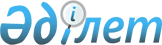 Ұлытау аудандық мәслихатының 2023 жылғы 29 желтоқсандағы XІII сессиясының "2024-2026 жылдарға арналған кенттер, ауылдық округтер бюджеттері туралы" № 101 шешіміне өзгерістер енгізу туралыҰлытау облысы Ұлытау аудандық мәслихатының 2024 жылғы 7 наурыздағы № 115 шешімі
      ШЕШТІ:
      1. Ұлытау аудандық мәслихатының "2024-2026 жылдарға арналған кенттер, ауылдық округтер бюджеттері туралы" 2023 жылғы 29 желтоқсандағы №101 шешіміне келесі өзгерістер енгізілсін:
      1. тармақ жаңа редакцияда мазмұндалсын:
      "1. 2024-2026 жылдарға арналған Жезді кентінің бюджеті тиісінше 1, 2 және 3 қосымшаларға сәйкес, оның ішінде 2024 жылға келесі көлемдерде бекітілсін:
      1) кірістер – 319 454 мың теңге, оның ішінде:
      салықтық түсімдер – 9 755 мың теңге;
      салықтық емес түсімдер – 0 мың теңге;
      негізгі капиталды сатудан түсетін түсімдер – 0 мың теңге;
      трансферттердің түсімдері – 309 699 мың теңге;
      2) шығындар – 333 321 мың теңге;
      3) таза бюджеттік кредиттеу – 0 мың теңге:
      бюджеттік кредиттер – 0 мың теңге;
      бюджеттік кредиттерді өтеу – 0 мың теңге;
      4) қаржы активтерімен операциялар бойынша сальдо – 0 мың теңге:
      қаржы активтерін сатып алу – 0 мың теңге;
      мемлекеттің қаржы активтерін сатудан түсетін түсімдер – 0 мың теңге;
      5) бюджет тапшылығы (профициті) – -13867 мың теңге;
      6) бюджет тапшылығын қаржыландыру (профицитін пайдалану) – 13867 мың теңге:
      қарыздар түсімі – 0 мың теңге;
      қарыздарды өтеу – 0 мың теңге;
      бюджет қаражатының пайдаланылатын қалдықтары – 13867 мың теңге.
      1. 2024-2026 жылдарға арналған Ұлытау ауылдық округінің бюджеті тиісінше 4, 5 және 6 қосымшаларға сәйкес, оның ішінде 2024 жылға келесі көлемдерде бекітілсін:
      1) кірістер – 586 910 мың теңге, оның ішінде:
      салықтық түсімдер – 22 450 мың теңге;
      салықтық емес түсімдер – 0 мың теңге;
      негізгі капиталды сатудан түсетін түсімдер – 0 мың теңге;
      трансферттердің түсімдері – 564 460 мың теңге;
      2) шығындар – 615 478 мың теңге;
      3) таза бюджеттік кредиттеу – 0 мың теңге:
      бюджеттік кредиттер – 0 мың теңге;
      бюджеттік кредиттерді өтеу – 0 мың теңге;
      4) қаржы активтерімен операциялар бойынша сальдо – 0 мың теңге:
      қаржы активтерін сатып – 0 мың теңге;
      мемлекеттің қаржы активтерін сатудан түсетін түсімдер – 0 мың теңге;
      5) бюджет тапшылығы (профициті) – -28568 мың теңге;
      6) бюджет тапшылығын қаржыландыру (профицитін пайдалану) – 28568 мың теңге:
      қарыздар түсімі – 0 мың теңге;
      қарыздарды өтеу – 0 мың теңге;
      бюджет қаражатының пайдаланылатын қалдықтары – 28568 мың теңге.
      2. 2024-2026 жылдарға арналған Ақтас кентінің бюджеті тиісінше 7, 8 және 9 қосымшаларға сәйкес, оның ішінде 2024 жылға келесі көлемдерде бекітілсін:
      1) кірістер – 83 506 мың теңге, оның ішінде:
      салықтық түсімдер – 1 434 мың теңге;
      салықтық емес түсімдер – 0 мың теңге;
      негізгі капиталды сатудан түсетін түсімдер – 0 мың теңге;
      трансферттердің түсімдері – 82 072 мың теңге;
      2) шығындар – 83 521 мың теңге;
      3) таза бюджеттік кредиттеу – 0 мың теңге:
      бюджеттік кредиттер – 0 мың теңге;
      бюджеттік кредиттерді өтеу – 0 мың теңге;
      4) қаржы активтерімен операциялар бойынша сальдо – 0 мың теңге:
      қаржы активтерін сатып – 0 мың теңге;
      мемлекеттің қаржы активтерін сатудан түсетін түсімдер – 0 мың теңге;
      5) бюджет тапшылығы (профициті) – -15 мың теңге;
      6) бюджет тапшылығын қаржыландыру (профицитін пайдалану) – 15 мың теңге:
      қарыздар түсімі – 0 мың теңге;
      қарыздарды өтеу – 0 мың теңге;
      бюджет қаражатының пайдаланылатын қалдықтары – 15 мың теңге.
      3. 2024-2026 жылдарға арналған Қарсақпай кентінің бюджеті тиісінше 10, 11 және 12 қосымшаларға сәйкес, оның ішінде 2024 жылға келесі көлемдерде бекітілсін:
      1) кірістер – 204 944 мың теңге, оның ішінде:
      салықтық түсімдер – 35 455 мың теңге;
      салықтық емес түсімдер – 0 мың теңге;
      негізгі капиталды сатудан түсетін түсімдер – 0 мың теңге;
      трансферттердің түсімдері – 169 489 мың теңге;
      2) шығындар – 222 303 мың теңге;
      3) таза бюджеттік кредиттеу – 0 мың теңге:
      бюджеттік кредиттер – 0 мың теңге;
      бюджеттік кредиттерді өтеу – 0 мың теңге;
      4) қаржы активтерімен операциялар бойынша сальдо – 0 мың теңге:
      қаржы активтерін сатып – 0 мың теңге;
      мемлекеттің қаржы активтерін сатудан түсетін түсімдер – 0 мың теңге;
      5) бюджет тапшылығы (профициті) – -17359 мың теңге;
      6) бюджет тапшылығын қаржыландыру (профицитін пайдалану) – 17359 мың теңге:
      қарыздар түсімі – 0 мың теңге;
      қарыздарды өтеу – 0 мың теңге;
      бюджет қаражатының пайдаланылатын қалдықтары – 17359 мың теңге.
      4. 2024-2026 жылдарға арналған Қаракеңгір ауылдық округінің бюджеті тиісінше 13, 14 және 15 қосымшаларға сәйкес, оның ішінде 2024 жылға келесі көлемдерде бекітілсін:
      1) кірістер – 153 874 мың теңге, оның ішінде:
      салықтық түсімдер – 5 870 мың теңге;
      салықтық емес түсімдер – 0 мың теңге;
      негізгі капиталды сатудан түсетін түсімдер – 0 мың теңге;
      трансферттердің түсімдері – 148 004 мың теңге;
      2) шығындар – 153 909 мың теңге;
      3) таза бюджеттік кредиттеу – 0 мың теңге:
      бюджеттік кредиттер – 0 мың теңге;
      бюджеттік кредиттерді өтеу – 0 мың теңге;
      4) қаржы активтерімен операциялар бойынша сальдо – 0 мың теңге:
      қаржы активтерін сатып – 0 мың теңге;
      мемлекеттің қаржы активтерін сатудан түсетін түсімдер – 0 мың теңге;
      5) бюджет тапшылығы (профициті) – -35 мың теңге;
      6) бюджет тапшылығын қаржыландыру (профицитін пайдалану) – 35 мың теңге:
      қарыздар түсімі – 0 мың теңге;
      қарыздарды өтеу – 0 мың теңге;
      бюджет қаражатының пайдаланылатын қалдықтары – 35 мың теңге.
      5. 2024-2026 жылдарға арналған Аманкелді ауылдық округінің бюджеті тиісінше 16, 17 және 18 қосымшаларға сәйкес, оның ішінде 2024 жылға келесі көлемдерде бекітілсін:
      1) кірістер – 47 782 мың теңге, оның ішінде:
      салықтық түсімдер – 4 852 мың теңге;
      салықтық емес түсімдер – 0 мың теңге;
      негізгі капиталды сатудан түсетін түсімдер – 0 мың теңге;
      трансферттердің түсімдері – 42 930 мың теңге;
      2) шығындар – 51 474 мың теңге;
      3) таза бюджеттік кредиттеу – 0 мың теңге:
      бюджеттік кредиттер – 0 мың теңге;
      бюджеттік кредиттерді өтеу – 0 мың теңге;
      4) қаржы активтерімен операциялар бойынша сальдо – 0 мың теңге:
      қаржы активтерін сатып – 0 мың теңге;
      мемлекеттің қаржы активтерін сатудан түсетін түсімдер – 0 мың теңге;
      5) бюджет тапшылығы (профициті) – -3692 мың теңге;
      6) бюджет тапшылығын қаржыландыру (профицитін пайдалану) – 3692 мың теңге:
      қарыздар түсімі – 0 мың теңге;
      қарыздарды өтеу – 0 мың теңге;
      бюджет қаражатының пайдаланылатын қалдықтары – 3692 мың теңге.
      6. 2024-2026 жылдарға арналған Шеңбер ауылдық округінің бюджеті тиісінше 19, 20 және 21 қосымшаларға сәйкес, оның ішінде 2024 жылға келесі көлемдерде бекітілсін:
      1) кірістер – 59 491 мың теңге, оның ішінде:
      салықтық түсімдер – 2 120 мың теңге;
      салықтық емес түсімдер – 0 мың теңге;
      негізгі капиталды сатудан түсетін түсімдер – 0 мың теңге;
      трансферттердің түсімдері – 57 371 мың теңге;
      2) шығындар – 59 965 мың теңге;
      3) таза бюджеттік кредиттеу – 0 мың теңге:
      бюджеттік кредиттер – 0 мың теңге;
      бюджеттік кредиттерді өтеу – 0 мың теңге;
      4) қаржы активтерімен операциялар бойынша сальдо – 0 мың теңге:
      қаржы активтерін сатып – 0 мың теңге;
      мемлекеттің қаржы активтерін сатудан түсетін түсімдер – 0 мың теңге;
      5) бюджет тапшылығы (профициті) – -474 мың теңге;
      6) бюджет тапшылығын қаржыландыру (профицитін пайдалану) – 474 мың теңге:
      қарыздар түсімі – 0 мың теңге;
      қарыздарды өтеу – 0 мың теңге;
      бюджет қаражатының пайдаланылатын қалдықтары – 474 мың теңге.
      7. 2024-2026 жылдарға арналған Егінді ауылдық округінің бюджеті тиісінше 22, 23 және 24 қосымшаларға сәйкес, оның ішінде 2024 жылға келесі көлемдерде бекітілсін:
      1) кірістер – 62 019 мың теңге, оның ішінде:
      салықтық түсімдер – 646 мың теңге;
      салықтық емес түсімдер – 0 мың теңге;
      негізгі капиталды сатудан түсетін түсімдер – 0 мың теңге;
      трансферттердің түсімдері – 61 373 мың теңге;
      2) шығындар – 62 069 мың теңге;
      3) таза бюджеттік кредиттеу – 0 мың теңге:
      бюджеттік кредиттер – 0 мың теңге;
      бюджеттік кредиттерді өтеу – 0 мың теңге;
      4) қаржы активтерімен операциялар бойынша сальдо – 0 мың теңге:
      қаржы активтерін сатып – 0 мың теңге;
      мемлекеттің қаржы активтерін сатудан түсетін түсімдер – 0 мың теңге;
      5) бюджет тапшылығы (профициті) – -50 мың теңге;
      6) бюджет тапшылығын қаржыландыру (профицитін пайдалану) – 50 мың теңге:
      қарыздар түсімі – 0 мың теңге;
      қарыздарды өтеу – 0 мың теңге;
      бюджет қаражатының пайдаланылатын қалдықтары – 50 мың теңге.
      8. 2024-2026 жылдарға арналған Алғабас ауылдық округінің бюджеті тиісінше 25, 26 және 27 қосымшаларға сәйкес, оның ішінде 2024 жылға келесі көлемдерде бекітілсін:
      1) кірістер – 58 499 мың теңге, оның ішінде:
      салықтық түсімдер – 3 645 мың теңге;
      салықтық емес түсімдер – 0 мың теңге;
      негізгі капиталды сатудан түсетін түсімдер – 0 мың теңге;
      трансферттердің түсімдері – 54 854 мың теңге;
      2) шығындар – 58 503 мың теңге;
      3) таза бюджеттік кредиттеу – 0 мың теңге:
      бюджеттік кредиттер – 0 мың теңге;
      бюджеттік кредиттерді өтеу – 0 мың теңге;
      4) қаржы активтерімен операциялар бойынша сальдо – 0 мың теңге:
      қаржы активтерін сатып – 0 мың теңге;
      мемлекеттің қаржы активтерін сатудан түсетін түсімдер – 0 мың теңге;
      5) бюджет тапшылығы (профициті) – -4 мың теңге;
      6) бюджет тапшылығын қаржыландыру (профицитін пайдалану) – 4 мың теңге:
      қарыздар түсімі – 0 мың теңге;
      қарыздарды өтеу – 0 мың теңге;
      бюджет қаражатының пайдаланылатын қалдықтары – 4 мың теңге.
      9. 2024-2026 жылдарға арналған Мибұлақ ауылдық округінің бюджеті тиісінше 28, 29 және 30 қосымшаларға сәйкес, оның ішінде 2024 жылға келесі көлемдерде бекітілсін:
      1) кірістер – 81 607 мың теңге, оның ішінде:
      салықтық түсімдер – 6 925 мың теңге;
      салықтық емес түсімдер – 0 мың теңге;
      негізгі капиталды сатудан түсетін түсімдер – 0 мың теңге;
      трансферттердің түсімдері – 74 682 мың теңге;
      2) шығындар – 81 778 мың теңге;
      3) таза бюджеттік кредиттеу – 0 мың теңге:
      бюджеттік кредиттер – 0 мың теңге;
      бюджеттік кредиттерді өтеу – 0 мың теңге;
      4) қаржы активтерімен операциялар бойынша сальдо – 0 мың теңге:
      қаржы активтерін сатып – 0 мың теңге;
      мемлекеттің қаржы активтерін сатудан түсетін түсімдер – 0 мың теңге;
      5) бюджет тапшылығы (профициті) – -171 мың теңге;
      6) бюджет тапшылығын қаржыландыру (профицитін пайдалану) – 171 мың теңге:
      қарыздар түсімі – 0 мың теңге;
      қарыздарды өтеу – 0 мың теңге;
      бюджет қаражатының пайдаланылатын қалдықтары – 171 мың теңге.
      10. 2024-2026 жылдарға арналған Сарысу ауылдық округінің бюджеті тиісінше 31, 32 және 33 қосымшаларға сәйкес, оның ішінде 2024 жылға келесі көлемдерде бекітілсін:
      1) кірістер – 858 255 мың теңге, оның ішінде:
      салықтық түсімдер – 7 440 мың теңге;
      салықтық емес түсімдер – 0 мың теңге;
      негізгі капиталды сатудан түсетін түсімдер – 0 мың теңге;
      трансферттердің түсімдері – 850 815 мың теңге;
      2) шығындар – 860 469 мың теңге;
      3) таза бюджеттік кредиттеу – 0 мың теңге:
      бюджеттік кредиттер – 0 мың теңге;
      бюджеттік кредиттерді өтеу – 0 мың теңге;
      4) қаржы активтерімен операциялар бойынша сальдо – 0 мың теңге:
      қаржы активтерін сатып – 0 мың теңге;
      мемлекеттің қаржы активтерін сатудан түсетін түсімдер – 0 мың теңге;
      5) бюджет тапшылығы (профициті) – -2214 мың теңге;
      6) бюджет тапшылығын қаржыландыру (профицитін пайдалану) – 2214 мың теңге:
      қарыздар түсімі – 0 мың теңге;
      қарыздарды өтеу – 0 мың теңге;
      бюджет қаражатының пайдаланылатын қалдықтары –2214 мың теңге.
      11. 2024-2026 жылдарға арналған Жанкелді ауылдық округінің бюджеті тиісінше 34, 35 және 36 қосымшаларға сәйкес, оның ішінде 2024 жылға келесі көлемдерде бекітілсін:
      1) кірістер – 108 186 мың теңге, оның ішінде:
      салықтық түсімдер – 2 775 мың теңге;
      салықтық емес түсімдер – 0 мың теңге;
      негізгі капиталды сатудан түсетін түсімдер – 0 мың теңге;
      трансферттердің түсімдері – 105 411 мың теңге;
      2) шығындар – 108 680 мың теңге;
      3) таза бюджеттік кредиттеу – 0 мың теңге:
      бюджеттік кредиттер – 0 мың теңге;
      бюджеттік кредиттерді өтеу – 0 мың теңге;
      4) қаржы активтерімен операциялар бойынша сальдо – 0 мың теңге:
      қаржы активтерін сатып – 0 мың теңге;
      мемлекеттің қаржы активтерін сатудан түсетін түсімдер – 0 мың теңге;
      5) бюджет тапшылығы (профициті) –-494 мың теңге;
      6) бюджет тапшылығын қаржыландыру (профицитін пайдалану) – 494 мың теңге:
      қарыздар түсімі – 0 мың теңге;
      қарыздарды өтеу – 0 мың теңге;
      бюджет қаражатының пайдаланылатын қалдықтары – 494 мың теңге.
      12. 2024-2026 жылдарға арналған Терісаққан ауылдық округінің бюджеті тиісінше 37, 38 және 39 қосымшаларға сәйкес, оның ішінде 2024 жылға келесі көлемдерде бекітілсін:
      1) кірістер – 69 492 мың теңге, оның ішінде:
      салықтық түсімдер – 3 063 мың теңге;
      салықтық емес түсімдер – 0 мың теңге;
      негізгі капиталды сатудан түсетін түсімдер – 0 мың теңге;
      трансферттердің түсімдері – 66 429 мың теңге;
      2) шығындар – 69 589 мың теңге;
      3) таза бюджеттік кредиттеу – 0 мың теңге:
      бюджеттік кредиттер – 0 мың теңге;
      бюджеттік кредиттерді өтеу – 0 мың теңге;
      4) қаржы активтерімен операциялар бойынша сальдо – 0 мың теңге:
      қаржы активтерін сатып – 0 мың теңге;
      мемлекеттің қаржы активтерін сатудан түсетін түсімдер – 0 мың теңге;
      5) бюджет тапшылығы (профициті) – -97 мың теңге;
      6) бюджет тапшылығын қаржыландыру (профицитін пайдалану) – 97 мың теңге:
      қарыздар түсімі – 0 мың теңге;
      қарыздарды өтеу – 0 мың теңге;
      бюджет қаражатының пайдаланылатын қалдықтары – 97 мың теңге.
      13. 2024-2026 жылдарға арналған Борсеңгір ауылдық округінің бюджеті тиісінше 40, 41 және 42 қосымшаларға сәйкес, оның ішінде 2024 жылға келесі көлемдерде бекітілсін:
      1) кірістер – 69 564 мың теңге, оның ішінде:
      салықтық түсімдер – 8 530 мың теңге;
      салықтық емес түсімдер – 0 мың теңге;
      негізгі капиталды сатудан түсетін түсімдер – 0 мың теңге;
      трансферттердің түсімдері – 61 034 мың теңге;
      2) шығындар – 70 168 мың теңге;
      3) таза бюджеттік кредиттеу – 0 мың теңге:
      бюджеттік кредиттер – 0 мың теңге;
      бюджеттік кредиттерді өтеу – 0 мың теңге;
      4) қаржы активтерімен операциялар бойынша сальдо – 0 мың теңге:
      қаржы активтерін сатып – 0 мың теңге;
      мемлекеттің қаржы активтерін сатудан түсетін түсімдер – 0 мың теңге;
      5) бюджет тапшылығы (профициті) – -604 мың теңге;
      6) бюджет тапшылығын қаржыландыру (профицитін пайдалану) – 604 мың теңге:
      қарыздар түсімі – 0 мың теңге;
      қарыздарды өтеу – 0 мың теңге;
      бюджет қаражатының пайдаланылатын қалдықтары – 604 мың теңге.
      14. 2024-2026 жылдарға арналған Қоскөл ауылдық округінің бюджеті тиісінше 43, 44 және 45 қосымшаларға сәйкес, оның ішінде 2024 жылға келесі көлемдерде бекітілсін:
      1) кірістер – 57 077 мың теңге, оның ішінде:
      салықтық түсімдер – 3 490 мың теңге;
      салықтық емес түсімдер – 0 мың теңге;
      негізгі капиталды сатудан түсетін түсімдер – 0 мың теңге;
      трансферттердің түсімдері – 53 587 мың теңге;
      2) шығындар – 62 229 мың теңге;
      3) таза бюджеттік кредиттеу – 0 мың теңге:
      бюджеттік кредиттер – 0 мың теңге;
      бюджеттік кредиттерді өтеу – 0 мың теңге;
      4) қаржы активтерімен операциялар бойынша сальдо – 0 мың теңге:
      қаржы активтерін сатып – 0 мың теңге;
      мемлекеттің қаржы активтерін сатудан түсетін түсімдер – 0 мың теңге;
      5) бюджет тапшылығы (профициті) – -5152 мың теңге;
      6) бюджет тапшылығын қаржыландыру (профицитін пайдалану) – 5152 мың теңге:
      қарыздар түсімі – 0 мың теңге;
      қарыздарды өтеу – 0 мың теңге;
      бюджет қаражатының пайдаланылатын қалдықтары – 5152 мың теңге.
      көрсетілген шешімге 1, 4, 7, 10, 13, 16, 19, 22, 25, 28, 31, 34, 37, 40, 43, 46 қосымшалары осы шешімге 1, 2, 3, 4, 5, 6, 7, 8, 9, 10, 11, 12, 13, 14, 15, 16 қосымшаларға сәйкес жаңа редакцияда мазмұндалсын.
      2. Осы шешім 2024 жылдың 1 қаңтарынан бастап қолданысқа енгізіледі. Жезді кентінің 2024 жылға арналған бюджеті Ұлытау ауылдық округінің 2024 жылға арналған бюджеті Ақтас кентінің 2024 жылға арналған бюджеті Қарсақпай кентінің 2024 жылға арналған бюджеті Қаракеңгір ауылдық округінің 2024 жылға арналған бюджеті Аманкелді ауылдық округінің 2024 жылға арналған бюджеті Шеңбер ауылдық округінің 2024 жылға арналған бюджеті Егінді ауылдық округінің 2024 жылға арналған бюджеті Алғабас ауылдық округінің 2024 жылға арналған бюджеті Мибұлақ ауылдық округінің 2024 жылға арналған бюджеті Сарысу ауылдық округінің 2024 жылға арналған бюджеті Жанкелді ауылдық округінің 2024 жылға арналған бюджеті Терісаққан ауылдық округінің 2024 жылға арналған бюджеті Борсеңгір ауылдық округінің 2024 жылға арналған бюджеті Қоскөл ауылдық округінің 2024 жылға арналған бюджеті 2024 жылға арналған кенттер, ауылдық округтер бюджеттеріне аудандық бюджеттен нысаналы трансферттер
					© 2012. Қазақстан Республикасы Әділет министрлігінің «Қазақстан Республикасының Заңнама және құқықтық ақпарат институты» ШЖҚ РМК
				
      Аудандық мәслихаттың төрағасы

А.Құрмансейітов
Ұлытау аудандық
мәслихатының XV сессиясының
2024 жылғы 7 наурыздағы
№ 115 шешіміне
1 қосымшаҰлытау аудандық мәслихатының
кезектен тыс XIII сессиясының
2023 жылғы 29 желтоқсандағы
№101шешіміне
1 қосымша
Санаты
Санаты
Санаты
Санаты
Сомасы мың теңге 
Сыныбы
Сыныбы
Сыныбы
Сомасы мың теңге 
Кіші сыныбы
Кіші сыныбы
Сомасы мың теңге 
Атауы
Сомасы мың теңге 
1
2
3
4
5
І.Кірістер:
319454
1
Салықтық түсімдер
9755
04
Меншiкке салынатын салықтар
7055
1
Мүлiкке салынатын салықтар
140
3
Жер салығы
100
4
Көлiк құралдарына салынатын салық
6815
05
Тауарларға, жұмыстарға және көрсетілетін қызметтерге салынатын iшкi салықтар
2700
3
Табиғи және басқа да ресурстарды пайдаланғаны үшiн түсетiн түсiмдер
2700
4
Трансферттердің түсімдері
309699
02
Мемлекеттiк басқарудың жоғары тұрған органдарынан түсетiн трансферттер
309699
3
Аудандардың (облыстық маңызы бар қаланың) бюджетінен трансферттер
309699
Функционалдық топ
Функционалдық топ
Функционалдық топ
Функционалдық топ
Функционалдық топ
Сомасы мың теңге 
Функционалдық кіші топ
Функционалдық кіші топ
Функционалдық кіші топ
Функционалдық кіші топ
Сомасы мың теңге 
Бюджеттік бағдарламалардың әкiмшiсi
Бюджеттік бағдарламалардың әкiмшiсi
Бюджеттік бағдарламалардың әкiмшiсi
Сомасы мың теңге 
Бағдарлама
Бағдарлама
Сомасы мың теңге 
Атауы
Сомасы мың теңге 
1 
2
3
4
5
6
ІІ. ШЫҒЫНДАР:
333321
01
Жалпы сипаттағы мемлекеттiк көрсетілетін қызметтер 
57508
1
Мемлекеттiк басқарудың жалпы функцияларын орындайтын өкiлдi, атқарушы және басқа органдар
57508
124
Аудандық маңызы бар қала, ауыл, кент, ауылдық округ әкімінің аппараты
57508
001
Аудандық маңызы бар қала, ауыл, кент, ауылдық округ әкімінің қызметін қамтамасыз ету жөніндегі қызметтер
57280
022
Мемлекеттік органның күрделі шығыстары
228
07
Тұрғын үй-коммуналдық шаруашылық
96323
2
Коммуналдық шаруашылық
51908
124
Аудандық маңызы бар қала, ауыл, кент, ауылдық округ әкімінің аппараты
51908
014
Елді мекендерді сумен жабдықтауды ұйымдастыру
51908
3
Елді-мекендерді көркейту
44415
124
Аудандық маңызы бар қала, ауыл, кент, ауылдық округ әкімінің аппараты
44415
008
Елді мекендердегі көшелерді жарықтандыру
30337
011
Елді мекендерді абаттандыру мен көгалдандыру
14078
08
Мәдениет, спорт, туризм және ақпараттық кеңістiк
102112
1
Мәдениет саласындағы қызмет
102112
124
Аудандық маңызы бар қала, ауыл, кент, ауылдық округ әкімінің аппараты
102112
006
Жергілікті деңгейде мәдени-демалыс жұмыстарын қолдау
102112
12
Көлiк және коммуникация
2000
1
Автомобиль көлiгi
2000
124
Аудандық маңызы бар қала, ауыл, кент, ауылдық округ әкімінің аппараты
2000
013
Аудандық маңызы бар қалаларда, ауылдарда, кенттерде, ауылдық округтерде автомобиль жолдарының жұмыс істеуін қамтамасыз ету
2000
13
Басқалар
72865
9
Басқалар
72865
124
Аудандық маңызы бар қала, ауыл, кент, ауылдық округ әкімінің аппараты
72865
057
"Ауыл-Ел бесігі" жобасы шеңберінде ауылдық елді мекендердегі әлеуметтік және инженерлік инфрақұрылым бойынша іс-шараларды іске асыру
72865
14
Борышқа қызмет көрсету
2510
1
Борышқа қызмет көрсету
2510
124
Аудандық маңызы бар қала, ауыл, кент, ауылдық округ әкімінің аппараты
2510
042
Қаладағы ауданның, аудандық маңызы бар қаланың, ауылдың, кенттің, ауылдық округ әкімі аппаратының аудандық (облыстық маңызы бар қаланың) бюджеттен қарыздар бойынша сыйақылар мен өзге де төлемдерді төлеу бойынша борышына қызмет көрсету
2510
15
Трансферттер
3
1
Трансферттер
3
124
Аудандық маңызы бар қала, ауыл, кент, ауылдық округ әкімінің аппараты
3
048
Пайдаланылмаған (толық пайдаланылмаған) нысаналы трансферттерді қайтару
3
III. Таза бюджеттік кредиттеу 
0
0
Бюджеттік кредиттер
0
0
Санаты
Санаты
Санаты
Санаты
Сыныбы
Сыныбы
Сыныбы
Кіші сыныбы
Кіші сыныбы
Атауы
1
2
3
4
5
Бюджеттік кредиттерді өтеу
0
5
Бюджеттік кредиттерді өтеу
0
01
Бюджеттік кредиттерді өтеу
0
1
Мемлекеттік бюджеттен берілген бюджеттік кредиттерді өтеу
0
Функционалдық топ
Функционалдық топ
Функционалдық топ
Функционалдық топ
Функционалдық топ
Функционалдық кіші топ
Функционалдық кіші топ
Функционалдық кіші топ
Функционалдық кіші топ
Бюджеттік бағдарламалардың әкімшісі 
Бюджеттік бағдарламалардың әкімшісі 
Бюджеттік бағдарламалардың әкімшісі 
Бағдарлама
Бағдарлама
Атауы
1
2
3
4
5
IV. Қаржы активтерімен операциялар бойынша сальдо
0
0
Функционалдық топ 
Функционалдық топ 
Функционалдық топ 
Функционалдық топ 
Функционалдық топ 
Функционалдық кіші топ
Функционалдық кіші топ
Функционалдық кіші топ
Функционалдық кіші топ
Бюджеттік бағдарламалардың әкімшісі 
Бюджеттік бағдарламалардың әкімшісі 
Бюджеттік бағдарламалардың әкімшісі 
Бағдарлама
Бағдарлама
Атауы
1
2
3
4
5
Қаржылық активтерін сатып алу
0
13
Басқалар
0
9
Басқалар
0
Санаты
Санаты
Санаты
Санаты
Сыныбы
Сыныбы
Сыныбы
Кіші сыныбы
Кіші сыныбы
Атауы
1
2
3
4
Мемлекеттің қаржы активтерін сатудан түсетін түсімдер
0
Атауы
Атауы
Атауы
Атауы
Атауы
1
1
1
1
1
V. Бюджет тапшылығы (профициті) 
-13867
VI. Бюджет тапшылығын қаржыландыру (профицитін пайдалану) 
13867
Санаты
Санаты
Санаты
Санаты
Сыныбы
Сыныбы
Сыныбы
Кіші сыныбы
Кіші сыныбы
Атауы
1
2
3
4
Қарыздар түсімдері
0
7
Қарыздар түсімдері
0
01
Мемлекеттік ішкі қарыздар
0
2
Қарыз алу келісім-шарттары
0
Функционалдық топ
Функционалдық топ
Функционалдық топ
Функционалдық топ
Функционалдық топ
Функционалдық кіші топ
Функционалдық кіші топ
Функционалдық кіші топ
Функционалдық кіші топ
Бюджеттік бағдарламалардың әкімшісі 
Бюджеттік бағдарламалардың әкімшісі 
Бюджеттік бағдарламалардың әкімшісі 
Бағдарлама
Бағдарлама
Атауы
1
2
3
4
5
Қарыздарды өтеу
0
16
Қарыздарды өтеу
0
1
Қарыздарды өтеу
0
Санаты
Санаты
Санаты
Санаты
Сыныбы
Сыныбы
Сыныбы
Кіші сыныбы
Кіші сыныбы
Атауы
1
2
3
4
Бюджет қаражатының пайдаланылатын қалдықтары
13867Ұлытау аудандық
мәслихатының XV сессиясының
2024 жылғы 7 наурыздағы
№ 115 шешіміне
2 қосымшаҰлытау аудандық мәслихатының
кезектен тыс XIII сессиясының
2023 жылғы 29 желтоқсандағы
№101шешіміне
4 қосымша
Санаты
Санаты
Санаты
Санаты
Сомасы мың теңге 
Сыныбы
Сыныбы
Сыныбы
Сомасы мың теңге 
Кіші сыныбы
Кіші сыныбы
Сомасы мың теңге 
Атауы
Сомасы мың теңге 
1
2
3
4
5
І.Кірістер:
586910
1
Салықтық түсімдер
22450
04
Меншiкке салынатын салықтар
14215
1
Мүлiкке салынатын салықтар
170
3
Жер салығы
105
4
Көлiк құралдарына салынатын салық
13940
05
Тауарларға, жұмыстарға және көрсетілетін қызметтерге салынатын iшкi салықтар
8235
3
Табиғи және басқа да ресурстарды пайдаланғаны үшiн түсетiн түсiмдер
8235
4
Трансферттердің түсімдері
564460
02
Мемлекеттiк басқарудың жоғары тұрған органдарынан түсетiн трансферттер
564460
3
Аудандардың (облыстық маңызы бар қаланың) бюджетінен трансферттер
564460
Функционалдық топ
Функционалдық топ
Функционалдық топ
Функционалдық топ
Функционалдық топ
Сомасы мың теңге 
Функционалдық кіші топ
Функционалдық кіші топ
Функционалдық кіші топ
Функционалдық кіші топ
Сомасы мың теңге 
Бюджеттік бағдарламалардың әкiмшiсi
Бюджеттік бағдарламалардың әкiмшiсi
Бюджеттік бағдарламалардың әкiмшiсi
Сомасы мың теңге 
Бағдарлама
Бағдарлама
Сомасы мың теңге 
Атауы
Сомасы мың теңге 
1 
2
3
4
5
6
ІІ. ШЫҒЫНДАР:
615478
01
Жалпы сипаттағы мемлекеттiк көрсетілетін қызметтер 
61931
1
Мемлекеттiк басқарудың жалпы функцияларын орындайтын өкiлдi, атқарушы және басқа органдар
61931
124
Аудандық маңызы бар қала, ауыл, кент, ауылдық округ әкімінің аппараты
61931
001
Аудандық маңызы бар қала, ауыл, кент, ауылдық округ әкімінің қызметін қамтамасыз ету жөніндегі қызметтер
61931
07
Тұрғын үй-коммуналдық шаруашылық
187686
2
Коммуналдық шаруашылық
43342
124
Аудандық маңызы бар қала, ауыл, кент, ауылдық округ әкімінің аппараты
43342
014
Елді мекендерді сумен жабдықтауды ұйымдастыру
43342
3
Елді-мекендерді көркейту
144344
124
Аудандық маңызы бар қала, ауыл, кент, ауылдық округ әкімінің аппараты
144344
008
Елді мекендердегі көшелерді жарықтандыру
13475
009
Елді мекендердің санитариясын қамтамасыз ету
20000
011
Елді мекендерді абаттандыру мен көгалдандыру
110869
12
Көлiк және коммуникация
54583
1
Автомобиль көлiгi
54583
124
Аудандық маңызы бар қала, ауыл, кент, ауылдық округ әкімінің аппараты
54583
013
Аудандық маңызы бар қалаларда, ауылдарда, кенттерде, ауылдық округтерде автомобиль жолдарының жұмыс істеуін қамтамасыз ету
54583
13
Басқалар
267530
9
Басқалар
267530
124
Аудандық маңызы бар қала, ауыл, кент, ауылдық округ әкімінің аппараты
267530
057
"Ауыл-Ел бесігі" жобасы шеңберінде ауылдық елді мекендердегі әлеуметтік және инженерлік инфрақұрылым бойынша іс-шараларды іске асыру
267530
14
Борышқа қызмет көрсету
19402
1
Борышқа қызмет көрсету
19402
124
Аудандық маңызы бар қала, ауыл, кент, ауылдық округ әкімінің аппараты
19402
042
Қаладағы ауданның, аудандық маңызы бар қаланың, ауылдың, кенттің, ауылдық округ әкімі аппаратының аудандық (облыстық маңызы бар қаланың) бюджеттен қарыздар бойынша сыйақылар мен өзге де төлемдерді төлеу бойынша борышына қызмет көрсету
19402
15
Трансферттер
24346
1
Трансферттер
24346
124
Аудандық маңызы бар қала, ауыл, кент, ауылдық округ әкімінің аппараты
24346
048
Пайдаланылмаған (толық пайдаланылмаған) нысаналы трансферттерді қайтару
24346
III. Таза бюджеттік кредиттеу 
0
Бюджеттік кредиттер
0
Санаты
Санаты
Санаты
Санаты
Сыныбы
Сыныбы
Сыныбы
Кіші сыныбы
Кіші сыныбы
Атауы
1
2
3
4
5
Бюджеттік кредиттерді өтеу
0
5
Бюджеттік кредиттерді өтеу
0
01
Бюджеттік кредиттерді өтеу
0
1
Мемлекеттік бюджеттен берілген бюджеттік кредиттерді өтеу
0
Функционалдық топ
Функционалдық топ
Функционалдық топ
Функционалдық топ
Функционалдық топ
Функционалдық кіші топ
Функционалдық кіші топ
Функционалдық кіші топ
Функционалдық кіші топ
Бюджеттік бағдарламалардың әкімшісі 
Бюджеттік бағдарламалардың әкімшісі 
Бюджеттік бағдарламалардың әкімшісі 
Бағдарлама
Бағдарлама
Атауы
1
2
3
4
5
IV. Қаржы активтерімен операциялар бойынша сальдо
0
0
Функционалдық топ 
Функционалдық топ 
Функционалдық топ 
Функционалдық топ 
Функционалдық топ 
Функционалдық кіші топ
Функционалдық кіші топ
Функционалдық кіші топ
Функционалдық кіші топ
Бюджеттік бағдарламалардың әкімшісі 
Бюджеттік бағдарламалардың әкімшісі 
Бюджеттік бағдарламалардың әкімшісі 
Бағдарлама
Бағдарлама
Атауы
1
2
3
4
5
Қаржылық активтерін сатып алу
0
13
Басқалар
0
9
Басқалар
0
Санаты
Санаты
Санаты
Санаты
Сыныбы
Сыныбы
Сыныбы
Кіші сыныбы
Кіші сыныбы
Атауы
1
2
3
4
Мемлекеттің қаржы активтерін сатудан түсетін түсімдер
0
Атауы
Атауы
Атауы
Атауы
Атауы
1
1
1
1
1
V. Бюджет тапшылығы (профициті) 
-28568
VI. Бюджет тапшылығын қаржыландыру (профицитін пайдалану) 
28568
Санаты
Санаты
Санаты
Санаты
Сыныбы
Сыныбы
Сыныбы
Кіші сыныбы
Кіші сыныбы
Атауы
1
2
3
4
Қарыздар түсімдері
0
7
Қарыздар түсімдері
0
01
Мемлекеттік ішкі қарыздар
0
2
Қарыз алу келісім-шарттары
0
Функционалдық топ
Функционалдық топ
Функционалдық топ
Функционалдық топ
Функционалдық топ
Функционалдық кіші топ
Функционалдық кіші топ
Функционалдық кіші топ
Функционалдық кіші топ
Бюджеттік бағдарламалардың әкімшісі 
Бюджеттік бағдарламалардың әкімшісі 
Бюджеттік бағдарламалардың әкімшісі 
Бағдарлама
Бағдарлама
Атауы
1
2
3
4
5
Қарыздарды өтеу
0
16
Қарыздарды өтеу
0
1
Қарыздарды өтеу
0
Санаты
Санаты
Санаты
Санаты
Сыныбы
Сыныбы
Сыныбы
Кіші сыныбы
Кіші сыныбы
Атауы
1
2
3
4
Бюджет қаражатының пайдаланылатын қалдықтары
28568Ұлытау аудандық
мәслихатының XV сессиясының
2024 жылғы 7 наурыздағы
№ 115 шешіміне
3 қосымшаҰлытау аудандық мәслихатының
кезектен тыс XIII сессиясының
2023 жылғы 29 желтоқсандағы
№101шешіміне
7 қосымша
Санаты
Санаты
Санаты
Санаты
Сомасы мың теңге 
Сыныбы
Сыныбы
Сыныбы
Сомасы мың теңге 
Кіші сыныбы
Кіші сыныбы
Сомасы мың теңге 
Атауы
Сомасы мың теңге 
1
2
3
4
5
І.Кірістер:
83506
1
Салықтық түсімдер
1434
04
Меншiкке салынатын салықтар
1220
1
Мүлiкке салынатын салықтар
20
4
Көлiк құралдарына салынатын салық
1200
05
Тауарларға, жұмыстарға және көрсетілетін қызметтерге салынатын iшкi салықтар
214
3
Табиғи және басқа да ресурстарды пайдаланғаны үшiн түсетiн түсiмдер
214
4
Трансферттердің түсімдері
82072
02
Мемлекеттiк басқарудың жоғары тұрған органдарынан түсетiн трансферттер
82072
3
Аудандардың (облыстық маңызы бар қаланың) бюджетінен трансферттер
82072
Функционалдық топ
Функционалдық топ
Функционалдық топ
Функционалдық топ
Функционалдық топ
Сомасы мың теңге 
Функционалдық кіші топ
Функционалдық кіші топ
Функционалдық кіші топ
Функционалдық кіші топ
Сомасы мың теңге 
Бюджеттік бағдарламалардың әкiмшiсi
Бюджеттік бағдарламалардың әкiмшiсi
Бюджеттік бағдарламалардың әкiмшiсi
Сомасы мың теңге 
Бағдарлама
Бағдарлама
Сомасы мың теңге 
Атауы
Сомасы мың теңге 
1 
2
3
4
5
6
ІІ. ШЫҒЫНДАР:
83521
01
Жалпы сипаттағы мемлекеттiк көрсетілетін қызметтер 
47230
1
Мемлекеттiк басқарудың жалпы функцияларын орындайтын өкiлдi, атқарушы және басқа органдар
47230
124
Аудандық маңызы бар қала, ауыл, кент, ауылдық округ әкімінің аппараты
47230
001
Аудандық маңызы бар қала, ауыл, кент, ауылдық округ әкімінің қызметін қамтамасыз ету жөніндегі қызметтер
45130
022
Мемлекеттік органның күрделі шығыстары
2100
07
Тұрғын үй-коммуналдық шаруашылық
7776
2
Коммуналдық шаруашылық
5376
124
Аудандық маңызы бар қала, ауыл, кент, ауылдық округ әкімінің аппараты
5376
014
Елді мекендерді сумен жабдықтауды ұйымдастыру
5376
3
Елді-мекендерді көркейту
2400
124
Аудандық маңызы бар қала, ауыл, кент, ауылдық округ әкімінің аппараты
2400
008
Елді мекендердегі көшелерді жарықтандыру
1408
009
Елді мекендердің санитариясын қамтамасыз ету
800
011
Елді мекендерді абаттандыру мен көгалдандыру
192
12
Көлiк және коммуникация
28500
1
Автомобиль көлiгi
28500
124
Аудандық маңызы бар қала, ауыл, кент, ауылдық округ әкімінің аппараты
28500
013
Аудандық маңызы бар қалаларда, ауылдарда, кенттерде, ауылдық округтерде автомобиль жолдарының жұмыс істеуін қамтамасыз ету
8500
045
Аудандық маңызы бар қалаларда, ауылдарда, кенттерде, ауылдық округтерде автомобиль жолдарын күрделі және орташа жөндеу
20000
15
Трансферттер
15
1
Трансферттер
15
124
Аудандық маңызы бар қала, ауыл, кент, ауылдық округ әкімінің аппараты
15
048
Пайдаланылмаған (толық пайдаланылмаған) нысаналы трансферттерді қайтару
15
III. Таза бюджеттік кредиттеу 
0
Бюджеттік кредиттер
0
Санаты
Санаты
Санаты
Санаты
Сыныбы
Сыныбы
Сыныбы
Кіші сыныбы
Кіші сыныбы
Атауы
1
2
3
4
5
Бюджеттік кредиттерді өтеу
0
5
Бюджеттік кредиттерді өтеу
0
01
Бюджеттік кредиттерді өтеу
0
1
Мемлекеттік бюджеттен берілген бюджеттік кредиттерді өтеу
0
Функционалдық топ
Функционалдық топ
Функционалдық топ
Функционалдық топ
Функционалдық топ
Функционалдық кіші топ
Функционалдық кіші топ
Функционалдық кіші топ
Функционалдық кіші топ
Бюджеттік бағдарламалардың әкімшісі 
Бюджеттік бағдарламалардың әкімшісі 
Бюджеттік бағдарламалардың әкімшісі 
Бағдарлама
Бағдарлама
Атауы
1
2
3
4
5
IV. Қаржы активтерімен операциялар бойынша сальдо
0
0
Функционалдық топ 
Функционалдық топ 
Функционалдық топ 
Функционалдық топ 
Функционалдық топ 
Функционалдық кіші топ
Функционалдық кіші топ
Функционалдық кіші топ
Функционалдық кіші топ
Бюджеттік бағдарламалардың әкімшісі 
Бюджеттік бағдарламалардың әкімшісі 
Бюджеттік бағдарламалардың әкімшісі 
Бағдарлама
Бағдарлама
Атауы
1
2
3
4
5
Қаржылық активтерін сатып алу
0
13
Басқалар
0
9
Басқалар
0
Санаты
Санаты
Санаты
Санаты
Сыныбы
Сыныбы
Сыныбы
Кіші сыныбы
Кіші сыныбы
Атауы
1
2
3
4
Мемлекеттің қаржы активтерін сатудан түсетін түсімдер
0
0
Атауы
Атауы
Атауы
Атауы
Атауы
1
1
1
1
1
V. Бюджет тапшылығы (профициті) 
-15
VI. Бюджет тапшылығын қаржыландыру (профицитін пайдалану) 
15
Санаты
Санаты
Санаты
Санаты
Сыныбы
Сыныбы
Сыныбы
Кіші сыныбы
Кіші сыныбы
Атауы
1
2
3
4
Қарыздар түсімдері
0
7
Қарыздар түсімдері
0
01
Мемлекеттік ішкі қарыздар
0
2
Қарыз алу келісім-шарттары
0
Функционалдық топ
Функционалдық топ
Функционалдық топ
Функционалдық топ
Функционалдық топ
Функционалдық кіші топ
Функционалдық кіші топ
Функционалдық кіші топ
Функционалдық кіші топ
Бюджеттік бағдарламалардың әкімшісі 
Бюджеттік бағдарламалардың әкімшісі 
Бюджеттік бағдарламалардың әкімшісі 
Бағдарлама
Бағдарлама
Атауы
1
2
3
4
5
Қарыздарды өтеу
0
16
Қарыздарды өтеу
0
1
Қарыздарды өтеу
0
Санаты
Санаты
Санаты
Санаты
Сыныбы
Сыныбы
Сыныбы
Кіші сыныбы
Кіші сыныбы
Атауы
1
2
3
4
Бюджет қаражатының пайдаланылатын қалдықтары
15Ұлытау аудандық
мәслихатының XV сессиясының
2024 жылғы 7 наурыздағы
№115 шешіміне
4 қосымшаҰлытау аудандық мәслихатының
кезектен тыс XIII сессиясының
2023 жылғы 29 желтоқсандағы
№101шешіміне
10 қосымша
Санаты
Санаты
Санаты
Санаты
Сомасы мың теңге 
Сыныбы
Сыныбы
Сыныбы
Сомасы мың теңге 
Кіші сыныбы
Кіші сыныбы
Сомасы мың теңге 
Атауы
Сомасы мың теңге 
1
2
3
4
5
І.Кірістер:
204944
1
Салықтық түсімдер
35455
04
Меншiкке салынатын салықтар
3675
1
Мүлiкке салынатын салықтар
70
3
Жер салығы
5
4
Көлiк құралдарына салынатын салық
3600
05
Тауарларға, жұмыстарға және көрсетілетін қызметтерге салынатын iшкi салықтар
31780
3
Табиғи және басқа да ресурстарды пайдаланғаны үшiн түсетiн түсiмдер
31780
4
Трансферттердің түсімдері
169489
02
Мемлекеттiк басқарудың жоғары тұрған органдарынан түсетiн трансферттер
169489
3
Аудандардың (облыстық маңызы бар қаланың) бюджетінен трансферттер
169489
Функционалдық топ
Функционалдық топ
Функционалдық топ
Функционалдық топ
Функционалдық топ
Сомасы мың теңге 
Функционалдық кіші топ
Функционалдық кіші топ
Функционалдық кіші топ
Функционалдық кіші топ
Сомасы мың теңге 
Бюджеттік бағдарламалардың әкiмшiсi
Бюджеттік бағдарламалардың әкiмшiсi
Бюджеттік бағдарламалардың әкiмшiсi
Сомасы мың теңге 
Бағдарлама
Бағдарлама
Сомасы мың теңге 
Атауы
Сомасы мың теңге 
1 
2
3
4
5
6
ІІ. ШЫҒЫНДАР:
222303
01
Жалпы сипаттағы мемлекеттiк көрсетілетін қызметтер 
57293
1
Мемлекеттiк басқарудың жалпы функцияларын орындайтын өкiлдi, атқарушы және басқа органдар
57293
124
Аудандық маңызы бар қала, ауыл, кент, ауылдық округ әкімінің аппараты
57293
001
Аудандық маңызы бар қала, ауыл, кент, ауылдық округ әкімінің қызметін қамтамасыз ету жөніндегі қызметтер
57223
022
Мемлекеттік органның күрделі шығыстары
70
07
Тұрғын үй-коммуналдық шаруашылық
26325
3
Елді-мекендерді көркейту
26325
124
Аудандық маңызы бар қала, ауыл, кент, ауылдық округ әкімінің аппараты
26325
008
Елді мекендердегі көшелерді жарықтандыру
1330
009
Елді мекендердің санитариясын қамтамасыз ету
10000
011
Елді мекендерді абаттандыру мен көгалдандыру
14995
12
Көлiк және коммуникация
5500
1
Автомобиль көлiгi
5500
124
Аудандық маңызы бар қала, ауыл, кент, ауылдық округ әкімінің аппараты
5500
013
Аудандық маңызы бар қалаларда, ауылдарда, кенттерде, ауылдық округтерде автомобиль жолдарының жұмыс істеуін қамтамасыз ету
5500
13
Басқалар
130321
9
Басқалар
130321
124
Аудандық маңызы бар қала, ауыл, кент, ауылдық округ әкімінің аппараты
130321
057
"Ауыл-Ел бесігі" жобасы шеңберінде ауылдық елді мекендердегі әлеуметтік және инженерлік инфрақұрылым бойынша іс-шараларды іске асыру
130321
15
Трансферттер
2864
1
Трансферттер
2864
124
Аудандық маңызы бар қала, ауыл, кент, ауылдық округ әкімінің аппараты
2864
048
Пайдаланылмаған (толық пайдаланылмаған) нысаналы трансферттерді қайтару
2864
III. Таза бюджеттік кредиттеу 
0
Бюджеттік кредиттер
0
Санаты
Санаты
Санаты
Санаты
Сыныбы
Сыныбы
Сыныбы
Кіші сыныбы
Кіші сыныбы
Атауы
1
2
3
4
5
Бюджеттік кредиттерді өтеу
0
5
Бюджеттік кредиттерді өтеу
0
01
Бюджеттік кредиттерді өтеу
0
1
Мемлекеттік бюджеттен берілген бюджеттік кредиттерді өтеу
0
Функционалдық топ
Функционалдық топ
Функционалдық топ
Функционалдық топ
Функционалдық топ
Функционалдық кіші топ
Функционалдық кіші топ
Функционалдық кіші топ
Функционалдық кіші топ
Бюджеттік бағдарламалардың әкімшісі 
Бюджеттік бағдарламалардың әкімшісі 
Бюджеттік бағдарламалардың әкімшісі 
Бағдарлама
Бағдарлама
Атауы
1
2
3
4
5
IV. Қаржы активтерімен операциялар бойынша сальдо
0
0
Функционалдық топ 
Функционалдық топ 
Функционалдық топ 
Функционалдық топ 
Функционалдық топ 
Функционалдық кіші топ
Функционалдық кіші топ
Функционалдық кіші топ
Функционалдық кіші топ
Бюджеттік бағдарламалардың әкімшісі 
Бюджеттік бағдарламалардың әкімшісі 
Бюджеттік бағдарламалардың әкімшісі 
Бағдарлама
Бағдарлама
Атауы
1
2
3
4
5
Қаржылық активтерін сатып алу
0
13
Басқалар
0
9
Басқалар
0
Санаты
Санаты
Санаты
Санаты
Сыныбы
Сыныбы
Сыныбы
Кіші сыныбы
Кіші сыныбы
Атауы
1
2
3
4
Мемлекеттің қаржы активтерін сатудан түсетін түсімдер
0
0
Атауы
Атауы
Атауы
Атауы
Атауы
1
1
1
1
1
V. Бюджет тапшылығы (профициті) 
-17359
VI. Бюджет тапшылығын қаржыландыру (профицитін пайдалану) 
17359
Санаты
Санаты
Санаты
Санаты
Сыныбы
Сыныбы
Сыныбы
Кіші сыныбы
Кіші сыныбы
Атауы
1
2
3
4
Қарыздар түсімдері
0
7
Қарыздар түсімдері
0
01
Мемлекеттік ішкі қарыздар
0
2
Қарыз алу келісім-шарттары
0
Функционалдық топ
Функционалдық топ
Функционалдық топ
Функционалдық топ
Функционалдық топ
Функционалдық кіші топ
Функционалдық кіші топ
Функционалдық кіші топ
Функционалдық кіші топ
Бюджеттік бағдарламалардың әкімшісі 
Бюджеттік бағдарламалардың әкімшісі 
Бюджеттік бағдарламалардың әкімшісі 
Бағдарлама
Бағдарлама
Атауы
1
2
3
4
5
Қарыздарды өтеу
0
16
Қарыздарды өтеу
0
1
Қарыздарды өтеу
0
Санаты
Санаты
Санаты
Санаты
Сыныбы
Сыныбы
Сыныбы
Кіші сыныбы
Кіші сыныбы
Атауы
1
2
3
4
Бюджет қаражатының пайдаланылатын қалдықтары
17359Ұлытау аудандық
мәслихатының XV сессиясының
2024 жылғы 7 наурыздағы
№115 шешіміне
5 қосымшаҰлытау аудандық мәслихатының
кезектен тыс XIII сессиясының
2023 жылғы 29 желтоқсандағы
№101шешіміне
13 қосымша
Санаты
Санаты
Санаты
Санаты
Сомасы мың теңге 
Сыныбы
Сыныбы
Сыныбы
Сомасы мың теңге 
Кіші сыныбы
Кіші сыныбы
Сомасы мың теңге 
Атауы
Сомасы мың теңге 
1
2
3
4
5
І.Кірістер:
153874
1
Салықтық түсімдер
5870
04
Меншiкке салынатын салықтар
2590
1
Мүлiкке салынатын салықтар
30
3
Жер салығы
32
4
Көлiк құралдарына салынатын салық
2528
05
Тауарларға, жұмыстарға және көрсетілетін қызметтерге салынатын iшкi салықтар
3280
3
Табиғи және басқа да ресурстарды пайдаланғаны үшiн түсетiн түсiмдер
3280
4
Трансферттердің түсімдері
148004
02
Мемлекеттiк басқарудың жоғары тұрған органдарынан түсетiн трансферттер
148004
3
Аудандардың (облыстық маңызы бар қаланың) бюджетінен трансферттер
148004
Функционалдық топ
Функционалдық топ
Функционалдық топ
Функционалдық топ
Функционалдық топ
Сомасы мың теңге 
Функционалдық кіші топ
Функционалдық кіші топ
Функционалдық кіші топ
Функционалдық кіші топ
Сомасы мың теңге 
Бюджеттік бағдарламалардың әкiмшiсi
Бюджеттік бағдарламалардың әкiмшiсi
Бюджеттік бағдарламалардың әкiмшiсi
Сомасы мың теңге 
Бағдарлама
Бағдарлама
Сомасы мың теңге 
Атауы
Сомасы мың теңге 
1 
2
3
4
5
6
ІІ. ШЫҒЫНДАР:
153909
01
Жалпы сипаттағы мемлекеттiк көрсетілетін қызметтер 
39172
1
Мемлекеттiк басқарудың жалпы функцияларын орындайтын өкiлдi, атқарушы және басқа органдар
39172
124
Аудандық маңызы бар қала, ауыл, кент, ауылдық округ әкімінің аппараты
39172
001
Аудандық маңызы бар қала, ауыл, кент, ауылдық округ әкімінің қызметін қамтамасыз ету жөніндегі қызметтер
39172
07
Тұрғын үй-коммуналдық шаруашылық
8560
2
Коммуналдық шаруашылық
6780
124
Аудандық маңызы бар қала, ауыл, кент, ауылдық округ әкімінің аппараты
6780
014
Елді мекендерді сумен жабдықтауды ұйымдастыру
6780
3
Елді-мекендерді көркейту
1780
124
Аудандық маңызы бар қала, ауыл, кент, ауылдық округ әкімінің аппараты
1780
008
Елді мекендердегі көшелерді жарықтандыру
1780
12
Көлiк және коммуникация
1500
1
Автомобиль көлiгi
1500
124
Аудандық маңызы бар қала, ауыл, кент, ауылдық округ әкімінің аппараты
1500
013
Аудандық маңызы бар қалаларда, ауылдарда, кенттерде, ауылдық округтерде автомобиль жолдарының жұмыс істеуін қамтамасыз ету
1500
13
Басқалар
104642
9
Басқалар
104642
124
Аудандық маңызы бар қала, ауыл, кент, ауылдық округ әкімінің аппараты
104642
057
"Ауыл-Ел бесігі" жобасы шеңберінде ауылдық елді мекендердегі әлеуметтік және инженерлік инфрақұрылым бойынша іс-шараларды іске асыру
104642
15
Трансферттер
35
1
Трансферттер
35
124
Аудандық маңызы бар қала, ауыл, кент, ауылдық округ әкімінің аппараты
35
048
Пайдаланылмаған (толық пайдаланылмаған) нысаналы трансферттерді қайтару
35
III. Таза бюджеттік кредиттеу 
0
Бюджеттік кредиттер
0
Санаты
Санаты
Санаты
Санаты
Сыныбы
Сыныбы
Сыныбы
Кіші сыныбы
Кіші сыныбы
Атауы
1
2
3
4
5
Бюджеттік кредиттерді өтеу
0
5
Бюджеттік кредиттерді өтеу
0
01
Бюджеттік кредиттерді өтеу
0
1
Мемлекеттік бюджеттен берілген бюджеттік кредиттерді өтеу
0
Функционалдық топ
Функционалдық топ
Функционалдық топ
Функционалдық топ
Функционалдық топ
Функционалдық кіші топ
Функционалдық кіші топ
Функционалдық кіші топ
Функционалдық кіші топ
Бюджеттік бағдарламалардың әкімшісі 
Бюджеттік бағдарламалардың әкімшісі 
Бюджеттік бағдарламалардың әкімшісі 
Бағдарлама
Бағдарлама
Атауы
1
2
3
4
5
IV. Қаржы активтерімен операциялар бойынша сальдо
0
0
Функционалдық топ 
Функционалдық топ 
Функционалдық топ 
Функционалдық топ 
Функционалдық топ 
Функционалдық кіші топ
Функционалдық кіші топ
Функционалдық кіші топ
Функционалдық кіші топ
Бюджеттік бағдарламалардың әкімшісі 
Бюджеттік бағдарламалардың әкімшісі 
Бюджеттік бағдарламалардың әкімшісі 
Бағдарлама
Бағдарлама
Атауы
1
2
3
4
5
Қаржылық активтерін сатып алу
0
13
Басқалар
0
9
Басқалар
0
Санаты
Санаты
Санаты
Санаты
Сыныбы
Сыныбы
Сыныбы
Кіші сыныбы
Кіші сыныбы
Атауы
1
2
3
4
Мемлекеттің қаржы активтерін сатудан түсетін түсімдер
0
0
Атауы
Атауы
Атауы
Атауы
Атауы
1
1
1
1
1
V. Бюджет тапшылығы (профициті) 
-35
VI. Бюджет тапшылығын қаржыландыру (профицитін пайдалану) 
35
Санаты
Санаты
Санаты
Санаты
Сыныбы
Сыныбы
Сыныбы
Кіші сыныбы
Кіші сыныбы
Атауы
1
2
3
4
Қарыздар түсімдері
0
7
Қарыздар түсімдері
0
01
Мемлекеттік ішкі қарыздар
0
2
Қарыз алу келісім-шарттары
0
Функционалдық топ
Функционалдық топ
Функционалдық топ
Функционалдық топ
Функционалдық топ
Функционалдық кіші топ
Функционалдық кіші топ
Функционалдық кіші топ
Функционалдық кіші топ
Бюджеттік бағдарламалардың әкімшісі 
Бюджеттік бағдарламалардың әкімшісі 
Бюджеттік бағдарламалардың әкімшісі 
Бағдарлама
Бағдарлама
Атауы
1
2
3
4
5
Қарыздарды өтеу
0
16
Қарыздарды өтеу
0
1
Қарыздарды өтеу
0
Санаты
Санаты
Санаты
Санаты
Сыныбы
Сыныбы
Сыныбы
Кіші сыныбы
Кіші сыныбы
Атауы
1
2
3
4
Бюджет қаражатының пайдаланылатын қалдықтары
35Ұлытау аудандық
мәслихатының XV сессиясының
2024 жылғы 7 наурыздағы
№ 115 шешіміне
6 қосымшаҰлытау аудандық мәслихатының
кезектен тыс XIII сессиясының
2023 жылғы 29 желтоқсандағы
№101шешіміне
16 қосымша
Санаты
Санаты
Санаты
Санаты
Сомасы мың теңге 
Сыныбы
Сыныбы
Сыныбы
Сомасы мың теңге 
Кіші сыныбы
Кіші сыныбы
Сомасы мың теңге 
Атауы
Сомасы мың теңге 
1
2
3
4
5
І.Кірістер:
47782
1
Салықтық түсімдер
4852
04
Меншiкке салынатын салықтар
4510
1
Мүлiкке салынатын салықтар
20
4
Көлiк құралдарына салынатын салық
4490
05
Тауарларға, жұмыстарға және көрсетілетін қызметтерге салынатын iшкi салықтар
342
3
Табиғи және басқа да ресурстарды пайдаланғаны үшiн түсетiн түсiмдер
342
4
Трансферттердің түсімдері
42930
02
Мемлекеттiк басқарудың жоғары тұрған органдарынан түсетiн трансферттер
42930
3
Аудандардың (облыстық маңызы бар қаланың) бюджетінен трансферттер
42930
Функционалдық топ
Функционалдық топ
Функционалдық топ
Функционалдық топ
Функционалдық топ
Сомасы мың теңге 
Функционалдық кіші топ
Функционалдық кіші топ
Функционалдық кіші топ
Функционалдық кіші топ
Сомасы мың теңге 
Бюджеттік бағдарламалардың әкiмшiсi
Бюджеттік бағдарламалардың әкiмшiсi
Бюджеттік бағдарламалардың әкiмшiсi
Сомасы мың теңге 
Бағдарлама
Бағдарлама
Сомасы мың теңге 
Атауы
Сомасы мың теңге 
1 
2
3
4
5
6
ІІ. ШЫҒЫНДАР:
51474
01
Жалпы сипаттағы мемлекеттiк көрсетілетін қызметтер 
32782
1
Мемлекеттiк басқарудың жалпы функцияларын орындайтын өкiлдi, атқарушы және басқа органдар
32782
124
Аудандық маңызы бар қала, ауыл, кент, ауылдық округ әкімінің аппараты
32782
001
Аудандық маңызы бар қала, ауыл, кент, ауылдық округ әкімінің қызметін қамтамасыз ету жөніндегі қызметтер
32782
07
Тұрғын үй-коммуналдық шаруашылық
12000
2
Коммуналдық шаруашылық
6000
124
Аудандық маңызы бар қала, ауыл, кент, ауылдық округ әкімінің аппараты
6000
014
Елді мекендерді сумен жабдықтауды ұйымдастыру
6000
3
Елді-мекендерді көркейту
6000
124
Аудандық маңызы бар қала, ауыл, кент, ауылдық округ әкімінің аппараты
6000
008
Елді мекендердегі көшелерді жарықтандыру
500
009
Елді мекендердің санитариясын қамтамасыз ету
5000
011
Елді мекендерді абаттандыру мен көгалдандыру
500
12
Көлiк және коммуникация
3000
1
Автомобиль көлiгi
3000
124
Аудандық маңызы бар қала, ауыл, кент, ауылдық округ әкімінің аппараты
3000
013
Аудандық маңызы бар қалаларда, ауылдарда, кенттерде, ауылдық округтерде автомобиль жолдарының жұмыс істеуін қамтамасыз ету
3000
15
Трансферттер
3692
1
Трансферттер
3692
124
Аудандық маңызы бар қала, ауыл, кент, ауылдық округ әкімінің аппараты
3692
048
Пайдаланылмаған (толық пайдаланылмаған) нысаналы трансферттерді қайтару
3692
III. Таза бюджеттік кредиттеу 
0
Бюджеттік кредиттер
0
Санаты
Санаты
Санаты
Санаты
Сыныбы
Сыныбы
Сыныбы
Кіші сыныбы
Кіші сыныбы
Атауы
1
2
3
4
5
Бюджеттік кредиттерді өтеу
0
5
Бюджеттік кредиттерді өтеу
0
01
Бюджеттік кредиттерді өтеу
0
1
Мемлекеттік бюджеттен берілген бюджеттік кредиттерді өтеу
0
Функционалдық топ
Функционалдық топ
Функционалдық топ
Функционалдық топ
Функционалдық топ
Функционалдық кіші топ
Функционалдық кіші топ
Функционалдық кіші топ
Функционалдық кіші топ
Бюджеттік бағдарламалардың әкімшісі 
Бюджеттік бағдарламалардың әкімшісі 
Бюджеттік бағдарламалардың әкімшісі 
Бағдарлама
Бағдарлама
Атауы
1
2
3
4
5
IV. Қаржы активтерімен операциялар бойынша сальдо
0
0
Функционалдық топ 
Функционалдық топ 
Функционалдық топ 
Функционалдық топ 
Функционалдық топ 
Функционалдық кіші топ
Функционалдық кіші топ
Функционалдық кіші топ
Функционалдық кіші топ
Бюджеттік бағдарламалардың әкімшісі 
Бюджеттік бағдарламалардың әкімшісі 
Бюджеттік бағдарламалардың әкімшісі 
Бағдарлама
Бағдарлама
Атауы
1
2
3
4
5
Қаржылық активтерін сатып алу
0
13
Басқалар
0
9
Басқалар
0
Санаты
Санаты
Санаты
Санаты
Сыныбы
Сыныбы
Сыныбы
Кіші сыныбы
Кіші сыныбы
Атауы
1
2
3
4
Мемлекеттің қаржы активтерін сатудан түсетін түсімдер
0
0
Атауы
Атауы
Атауы
Атауы
Атауы
1
1
1
1
1
V. Бюджет тапшылығы (профициті) 
-3692
VI. Бюджет тапшылығын қаржыландыру (профицитін пайдалану) 
3692
Санаты
Санаты
Санаты
Санаты
Сыныбы
Сыныбы
Сыныбы
Кіші сыныбы
Кіші сыныбы
Атауы
1
2
3
4
Қарыздар түсімдері
0
7
Қарыздар түсімдері
0
01
Мемлекеттік ішкі қарыздар
0
2
Қарыз алу келісім-шарттары
0
Функционалдық топ
Функционалдық топ
Функционалдық топ
Функционалдық топ
Функционалдық топ
Функционалдық кіші топ
Функционалдық кіші топ
Функционалдық кіші топ
Функционалдық кіші топ
Бюджеттік бағдарламалардың әкімшісі 
Бюджеттік бағдарламалардың әкімшісі 
Бюджеттік бағдарламалардың әкімшісі 
Бағдарлама
Бағдарлама
Атауы
1
2
3
4
5
Қарыздарды өтеу
0
16
Қарыздарды өтеу
0
1
Қарыздарды өтеу
0
Санаты
Санаты
Санаты
Санаты
Сыныбы
Сыныбы
Сыныбы
Кіші сыныбы
Кіші сыныбы
Атауы
1
2
3
4
Бюджет қаражатының пайдаланылатын қалдықтары
3692Ұлытау аудандық
мәслихатының XV сессиясының
2024 жылғы 7 наурыздағы
№115 шешіміне
7 қосымшаҰлытау аудандық мәслихатының
кезектен тыс XIII сессиясының
2023 жылғы 29 желтоқсандағы
№101шешіміне
19 қосымша
Санаты
Санаты
Санаты
Санаты
Сомасы мың теңге 
Сыныбы
Сыныбы
Сыныбы
Сомасы мың теңге 
Кіші сыныбы
Кіші сыныбы
Сомасы мың теңге 
Атауы
Сомасы мың теңге 
1
2
3
4
5
І.Кірістер:
59491
1
Салықтық түсімдер
2120
04
Меншiкке салынатын салықтар
1650
1
Мүлiкке салынатын салықтар
30
4
Көлiк құралдарына салынатын салық
1620
05
Тауарларға, жұмыстарға және көрсетілетін қызметтерге салынатын iшкi салықтар
470
3
Табиғи және басқа да ресурстарды пайдаланғаны үшiн түсетiн түсiмдер
470
4
Трансферттердің түсімдері
57371
02
Мемлекеттiк басқарудың жоғары тұрған органдарынан түсетiн трансферттер
57371
3
Аудандардың (облыстық маңызы бар қаланың) бюджетінен трансферттер
57371
Функционалдық топ
Функционалдық топ
Функционалдық топ
Функционалдық топ
Функционалдық топ
Сомасы мың теңге 
Функционалдық кіші топ
Функционалдық кіші топ
Функционалдық кіші топ
Функционалдық кіші топ
Сомасы мың теңге 
Бюджеттік бағдарламалардың әкiмшiсi
Бюджеттік бағдарламалардың әкiмшiсi
Бюджеттік бағдарламалардың әкiмшiсi
Сомасы мың теңге 
Бағдарлама
Бағдарлама
Сомасы мың теңге 
Атауы
Сомасы мың теңге 
1 
2
3
4
5
6
ІІ. ШЫҒЫНДАР:
59965
01
Жалпы сипаттағы мемлекеттiк көрсетілетін қызметтер 
45064
1
Мемлекеттiк басқарудың жалпы функцияларын орындайтын өкiлдi, атқарушы және басқа органдар
45064
124
Аудандық маңызы бар қала, ауыл, кент, ауылдық округ әкімінің аппараты
45064
001
Аудандық маңызы бар қала, ауыл, кент, ауылдық округ әкімінің қызметін қамтамасыз ету жөніндегі қызметтер
42754
022
Мемлекеттік органның күрделі шығыстары
2310
07
Тұрғын үй-коммуналдық шаруашылық
5808
2
Коммуналдық шаруашылық
2500
124
Аудандық маңызы бар қала, ауыл, кент, ауылдық округ әкімінің аппараты
2500
014
Елді мекендерді сумен жабдықтауды ұйымдастыру
2500
3
Елді-мекендерді көркейту
3308
124
Аудандық маңызы бар қала, ауыл, кент, ауылдық округ әкімінің аппараты
3308
008
Елді мекендердегі көшелерді жарықтандыру
591
009
Елді мекендердің санитариясын қамтамасыз ету
2517
011
Елді мекендерді абаттандыру мен көгалдандыру
200
12
Көлiк және коммуникация
9000
1
Автомобиль көлiгi
9000
124
Аудандық маңызы бар қала, ауыл, кент, ауылдық округ әкімінің аппараты
9000
013
Аудандық маңызы бар қалаларда, ауылдарда, кенттерде, ауылдық округтерде автомобиль жолдарының жұмыс істеуін қамтамасыз ету
9000
15
Трансферттер
93
1
Трансферттер
93
124
Аудандық маңызы бар қала, ауыл, кент, ауылдық округ әкімінің аппараты
93
048
Пайдаланылмаған (толық пайдаланылмаған) нысаналы трансферттерді қайтару
93
III. Таза бюджеттік кредиттеу 
0
Бюджеттік кредиттер
0
Санаты
Санаты
Санаты
Санаты
Сыныбы
Сыныбы
Сыныбы
Кіші сыныбы
Кіші сыныбы
Атауы
1
2
3
4
5
Бюджеттік кредиттерді өтеу
0
5
Бюджеттік кредиттерді өтеу
0
01
Бюджеттік кредиттерді өтеу
0
1
Мемлекеттік бюджеттен берілген бюджеттік кредиттерді өтеу
0
Функционалдық топ
Функционалдық топ
Функционалдық топ
Функционалдық топ
Функционалдық топ
Функционалдық кіші топ
Функционалдық кіші топ
Функционалдық кіші топ
Функционалдық кіші топ
Бюджеттік бағдарламалардың әкімшісі 
Бюджеттік бағдарламалардың әкімшісі 
Бюджеттік бағдарламалардың әкімшісі 
Бағдарлама
Бағдарлама
Атауы
1
2
3
4
5
IV. Қаржы активтерімен операциялар бойынша сальдо
0
0
Функционалдық топ 
Функционалдық топ 
Функционалдық топ 
Функционалдық топ 
Функционалдық топ 
Функционалдық кіші топ
Функционалдық кіші топ
Функционалдық кіші топ
Функционалдық кіші топ
Бюджеттік бағдарламалардың әкімшісі 
Бюджеттік бағдарламалардың әкімшісі 
Бюджеттік бағдарламалардың әкімшісі 
Бағдарлама
Бағдарлама
Атауы
1
2
3
4
5
Қаржылық активтерін сатып алу
0
13
Басқалар
0
9
Басқалар
0
Санаты
Санаты
Санаты
Санаты
Сыныбы
Сыныбы
Сыныбы
Кіші сыныбы
Кіші сыныбы
Атауы
1
2
3
4
Мемлекеттің қаржы активтерін сатудан түсетін түсімдер
0
0
Атауы
Атауы
Атауы
Атауы
Атауы
1
1
1
1
1
V. Бюджет тапшылығы (профициті) 
-474
VI. Бюджет тапшылығын қаржыландыру (профицитін пайдалану) 
474
Санаты
Санаты
Санаты
Санаты
Сыныбы
Сыныбы
Сыныбы
Кіші сыныбы
Кіші сыныбы
Атауы
1
2
3
4
Қарыздар түсімдері
0
7
Қарыздар түсімдері
0
01
Мемлекеттік ішкі қарыздар
0
2
Қарыз алу келісім-шарттары
0
Функционалдық топ
Функционалдық топ
Функционалдық топ
Функционалдық топ
Функционалдық топ
Функционалдық кіші топ
Функционалдық кіші топ
Функционалдық кіші топ
Функционалдық кіші топ
Бюджеттік бағдарламалардың әкімшісі 
Бюджеттік бағдарламалардың әкімшісі 
Бюджеттік бағдарламалардың әкімшісі 
Бағдарлама
Бағдарлама
Атауы
1
2
3
4
5
Қарыздарды өтеу
0
16
Қарыздарды өтеу
0
1
Қарыздарды өтеу
0
Санаты
Санаты
Санаты
Санаты
Сыныбы
Сыныбы
Сыныбы
Кіші сыныбы
Кіші сыныбы
Атауы
1
2
3
4
Бюджет қаражатының пайдаланылатын қалдықтары
474Ұлытау аудандық
мәслихатының XV сессиясының
2024 жылғы 7 наурыздағы
№ 115 шешіміне
8 қосымшаҰлытау аудандық мәслихатының
кезектен тыс XIII сессиясының
2023 жылғы 29 желтоқсандағы
№101шешіміне
22 қосымша
Санаты
Санаты
Санаты
Санаты
Сомасы мың теңге 
Сыныбы
Сыныбы
Сыныбы
Сомасы мың теңге 
Кіші сыныбы
Кіші сыныбы
Сомасы мың теңге 
Атауы
Сомасы мың теңге 
1
2
3
4
5
І.Кірістер:
62019
1
Салықтық түсімдер
646
04
Меншiкке салынатын салықтар
646
1
Мүлiкке салынатын салықтар
20
4
Көлiк құралдарына салынатын салық
626
4
Трансферттердің түсімдері
61373
02
Мемлекеттiк басқарудың жоғары тұрған органдарынан түсетiн трансферттер
61373
3
Аудандардың (облыстық маңызы бар қаланың) бюджетінен трансферттер
61373
Функционалдық топ
Функционалдық топ
Функционалдық топ
Функционалдық топ
Функционалдық топ
Функционалдық топ
Сомасы мың теңге 
Функционалдық кіші топ
Функционалдық кіші топ
Функционалдық кіші топ
Функционалдық кіші топ
Функционалдық кіші топ
Сомасы мың теңге 
Бюджеттік бағдарламалардың әкiмшiсi
Бюджеттік бағдарламалардың әкiмшiсi
Бюджеттік бағдарламалардың әкiмшiсi
Бюджеттік бағдарламалардың әкiмшiсi
Сомасы мың теңге 
Бағдарлама
Бағдарлама
Сомасы мың теңге 
Атауы
Сомасы мың теңге 
1 
2
3
3
4
5
6
ІІ. ШЫҒЫНДАР:
62069
01
Жалпы сипаттағы мемлекеттiк көрсетілетін қызметтер 
33163
1
Мемлекеттiк басқарудың жалпы функцияларын орындайтын өкiлдi, атқарушы және басқа органдар
33163
124
124
Аудандық маңызы бар қала, ауыл, кент, ауылдық округ әкімінің аппараты
33163
001
Аудандық маңызы бар қала, ауыл, кент, ауылдық округ әкімінің қызметін қамтамасыз ету жөніндегі қызметтер
33163
07
Тұрғын үй-коммуналдық шаруашылық
22603
2
Коммуналдық шаруашылық
1000
124
124
Аудандық маңызы бар қала, ауыл, кент, ауылдық округ әкімінің аппараты
1000
014
Елді мекендерді сумен жабдықтауды ұйымдастыру
1000
3
Елді-мекендерді көркейту
21603
124
124
Аудандық маңызы бар қала, ауыл, кент, ауылдық округ әкімінің аппараты
21603
008
Елді мекендердегі көшелерді жарықтандыру
1500
009
Елді мекендердің санитариясын қамтамасыз ету
4967
011
Елді мекендерді абаттандыру мен көгалдандыру
15136
12
Көлiк және коммуникация
6253
1
Автомобиль көлiгi
6253
124
124
Аудандық маңызы бар қала, ауыл, кент, ауылдық округ әкімінің аппараты
6253
013
Аудандық маңызы бар қалаларда, ауылдарда, кенттерде, ауылдық округтерде автомобиль жолдарының жұмыс істеуін қамтамасыз ету
6253
15
Трансферттер
50
1
Трансферттер
50
124
124
Аудандық маңызы бар қала, ауыл, кент, ауылдық округ әкімінің аппараты
50
048
Пайдаланылмаған (толық пайдаланылмаған) нысаналы трансферттерді қайтару
50
III. Таза бюджеттік кредиттеу 
0
Бюджеттік кредиттер
0
Санаты
Санаты
Санаты
Санаты
Сыныбы
Сыныбы
Сыныбы
Кіші сыныбы
Кіші сыныбы
Атауы
1
2
3
4
5
Бюджеттік кредиттерді өтеу
0
5
Бюджеттік кредиттерді өтеу
0
01
Бюджеттік кредиттерді өтеу
0
1
Мемлекеттік бюджеттен берілген бюджеттік кредиттерді өтеу
0
Функционалдық топ
Функционалдық топ
Функционалдық топ
Функционалдық топ
Функционалдық топ
Функционалдық кіші топ
Функционалдық кіші топ
Функционалдық кіші топ
Функционалдық кіші топ
Бюджеттік бағдарламалардың әкімшісі 
Бюджеттік бағдарламалардың әкімшісі 
Бюджеттік бағдарламалардың әкімшісі 
Бағдарлама
Бағдарлама
Атауы
1
2
3
4
5
IV. Қаржы активтерімен операциялар бойынша сальдо
0
0
Функционалдық топ 
Функционалдық топ 
Функционалдық топ 
Функционалдық топ 
Функционалдық топ 
Функционалдық кіші топ
Функционалдық кіші топ
Функционалдық кіші топ
Функционалдық кіші топ
Бюджеттік бағдарламалардың әкімшісі 
Бюджеттік бағдарламалардың әкімшісі 
Бюджеттік бағдарламалардың әкімшісі 
Бағдарлама
Бағдарлама
Атауы
1
2
3
4
5
Қаржылық активтерін сатып алу
0
13
Басқалар
0
9
Басқалар
0
Санаты
Санаты
Санаты
Санаты
Сыныбы
Сыныбы
Сыныбы
Кіші сыныбы
Кіші сыныбы
Атауы
1
2
3
4
Мемлекеттің қаржы активтерін сатудан түсетін түсімдер
0
0
Атауы
Атауы
Атауы
Атауы
Атауы
1
1
1
1
1
V. Бюджет тапшылығы (профициті) 
-50
VI. Бюджет тапшылығын қаржыландыру (профицитін пайдалану) 
50
Санаты
Санаты
Санаты
Санаты
Сыныбы
Сыныбы
Сыныбы
Кіші сыныбы
Кіші сыныбы
Атауы
1
2
3
4
Қарыздар түсімдері
0
7
Қарыздар түсімдері
0
01
Мемлекеттік ішкі қарыздар
0
2
Қарыз алу келісім-шарттары
0
Функционалдық топ
Функционалдық топ
Функционалдық топ
Функционалдық топ
Функционалдық топ
Функционалдық кіші топ
Функционалдық кіші топ
Функционалдық кіші топ
Функционалдық кіші топ
Бюджеттік бағдарламалардың әкімшісі 
Бюджеттік бағдарламалардың әкімшісі 
Бюджеттік бағдарламалардың әкімшісі 
Бағдарлама
Бағдарлама
Атауы
1
2
3
4
5
Қарыздарды өтеу
0
16
Қарыздарды өтеу
0
1
Қарыздарды өтеу
0
Санаты
Санаты
Санаты
Санаты
Сыныбы
Сыныбы
Сыныбы
Кіші сыныбы
Кіші сыныбы
Атауы
1
2
3
4
Бюджет қаражатының пайдаланылатын қалдықтары
50Ұлытау аудандық
мәслихатының XV сессиясының
2024 жылғы 7 наурыздағы
№115 шешіміне
9 қосымшаҰлытау аудандық мәслихатының
кезектен тыс XIII сессиясының
2023 жылғы 29 желтоқсандағы
№101шешіміне
25 қосымша
Санаты
Санаты
Санаты
Санаты
Сомасы мың теңге 
Сыныбы
Сыныбы
Сыныбы
Сомасы мың теңге 
Кіші сыныбы
Кіші сыныбы
Сомасы мың теңге 
Атауы
Сомасы мың теңге 
1
2
3
4
5
І.Кірістер:
58499
1
Салықтық түсімдер
3645
04
Меншiкке салынатын салықтар
2135
1
Мүлiкке салынатын салықтар
28
4
Көлiк құралдарына салынатын салық
2107
05
Тауарларға, жұмыстарға және көрсетілетін қызметтерге салынатын iшкi салықтар
1510
3
Табиғи және басқа да ресурстарды пайдаланғаны үшiн түсетiн түсiмдер
1510
4
Трансферттердің түсімдері
54854
02
Мемлекеттiк басқарудың жоғары тұрған органдарынан түсетiн трансферттер
54854
3
Аудандардың (облыстық маңызы бар қаланың) бюджетінен трансферттер
54854
Функционалдық топ
Функционалдық топ
Функционалдық топ
Функционалдық топ
Функционалдық топ
Функционалдық топ
Сомасы мың теңге 
Функционалдық кіші топ
Функционалдық кіші топ
Функционалдық кіші топ
Функционалдық кіші топ
Функционалдық кіші топ
Сомасы мың теңге 
Бюджеттік бағдарламалардың әкiмшiсi
Бюджеттік бағдарламалардың әкiмшiсi
Бюджеттік бағдарламалардың әкiмшiсi
Сомасы мың теңге 
Бағдарлама
Бағдарлама
Сомасы мың теңге 
Атауы
Сомасы мың теңге 
1 
2
2
3
4
5
6
ІІ. ШЫҒЫНДАР:
58503
01
Жалпы сипаттағы мемлекеттiк көрсетілетін қызметтер 
36190
1
1
Мемлекеттiк басқарудың жалпы функцияларын орындайтын өкiлдi, атқарушы және басқа органдар
36190
124
Аудандық маңызы бар қала, ауыл, кент, ауылдық округ әкімінің аппараты
36190
001
Аудандық маңызы бар қала, ауыл, кент, ауылдық округ әкімінің қызметін қамтамасыз ету жөніндегі қызметтер
35760
022
Мемлекеттік органның күрделі шығыстары
430
07
Тұрғын үй-коммуналдық шаруашылық
21309
2
2
Коммуналдық шаруашылық
7000
124
Аудандық маңызы бар қала, ауыл, кент, ауылдық округ әкімінің аппараты
7000
014
Елді мекендерді сумен жабдықтауды ұйымдастыру
7000
3
3
Елді-мекендерді көркейту
14309
124
Аудандық маңызы бар қала, ауыл, кент, ауылдық округ әкімінің аппараты
14309
008
Елді мекендердегі көшелерді жарықтандыру
2070
009
Елді мекендердің санитариясын қамтамасыз ету
2000
011
Елді мекендерді абаттандыру мен көгалдандыру
10239
12
Көлiк және коммуникация
1000
1
1
Автомобиль көлiгi
1000
124
Аудандық маңызы бар қала, ауыл, кент, ауылдық округ әкімінің аппараты
1000
013
Аудандық маңызы бар қалаларда, ауылдарда, кенттерде, ауылдық округтерде автомобиль жолдарының жұмыс істеуін қамтамасыз ету
1000
15
Трансферттер
4
1
1
Трансферттер
4
124
Аудандық маңызы бар қала, ауыл, кент, ауылдық округ әкімінің аппараты
4
048
Пайдаланылмаған (толық пайдаланылмаған) нысаналы трансферттерді қайтару
4
III. Таза бюджеттік кредиттеу 
0
0
Бюджеттік кредиттер
0
0
Санаты
Санаты
Санаты
Санаты
Сыныбы
Сыныбы
Сыныбы
Кіші сыныбы
Кіші сыныбы
Атауы
1
2
3
4
5
Бюджеттік кредиттерді өтеу
0
5
Бюджеттік кредиттерді өтеу
0
01
Бюджеттік кредиттерді өтеу
0
1
Мемлекеттік бюджеттен берілген бюджеттік кредиттерді өтеу
0
Функционалдық топ
Функционалдық топ
Функционалдық топ
Функционалдық топ
Функционалдық топ
Функционалдық кіші топ
Функционалдық кіші топ
Функционалдық кіші топ
Функционалдық кіші топ
Бюджеттік бағдарламалардың әкімшісі 
Бюджеттік бағдарламалардың әкімшісі 
Бюджеттік бағдарламалардың әкімшісі 
Бағдарлама
Бағдарлама
Атауы
1
2
3
4
5
IV. Қаржы активтерімен операциялар бойынша сальдо
0
0
Функционалдық топ 
Функционалдық топ 
Функционалдық топ 
Функционалдық топ 
Функционалдық топ 
Функционалдық кіші топ
Функционалдық кіші топ
Функционалдық кіші топ
Функционалдық кіші топ
Бюджеттік бағдарламалардың әкімшісі 
Бюджеттік бағдарламалардың әкімшісі 
Бюджеттік бағдарламалардың әкімшісі 
Бағдарлама
Бағдарлама
Атауы
1
2
3
4
5
Қаржылық активтерін сатып алу
0
13
Басқалар
0
9
Басқалар
0
Санаты
Санаты
Санаты
Санаты
Сыныбы
Сыныбы
Сыныбы
Кіші сыныбы
Кіші сыныбы
Атауы
1
2
3
4
Мемлекеттің қаржы активтерін сатудан түсетін түсімдер
0
0
Атауы
Атауы
Атауы
Атауы
Атауы
1
1
1
1
1
V. Бюджет тапшылығы (профициті) 
-4
VI. Бюджет тапшылығын қаржыландыру (профицитін пайдалану) 
4
Санаты
Санаты
Санаты
Санаты
Сыныбы
Сыныбы
Сыныбы
Кіші сыныбы
Кіші сыныбы
Атауы
1
2
3
4
Қарыздар түсімдері
0
7
Қарыздар түсімдері
0
01
Мемлекеттік ішкі қарыздар
0
2
Қарыз алу келісім-шарттары
0
Функционалдық топ
Функционалдық топ
Функционалдық топ
Функционалдық топ
Функционалдық топ
Функционалдық кіші топ
Функционалдық кіші топ
Функционалдық кіші топ
Функционалдық кіші топ
Бюджеттік бағдарламалардың әкімшісі 
Бюджеттік бағдарламалардың әкімшісі 
Бюджеттік бағдарламалардың әкімшісі 
Бағдарлама
Бағдарлама
Атауы
1
2
3
4
5
Қарыздарды өтеу
0
16
Қарыздарды өтеу
0
1
Қарыздарды өтеу
0
Санаты
Санаты
Санаты
Санаты
Сыныбы
Сыныбы
Сыныбы
Кіші сыныбы
Кіші сыныбы
Атауы
1
2
3
4
Бюджет қаражатының пайдаланылатын қалдықтары
4Ұлытау аудандық
мәслихатының XV сессиясының
2024 жылғы 7 наурыздағы
№ 115 шешіміне
10 қосымшаҰлытау аудандық мәслихатының
кезектен тыс XIII сессиясының
2023 жылғы 29 желтоқсандағы
№101шешіміне
28 қосымша
Санаты
Санаты
Санаты
Санаты
Сомасы мың теңге 
Сыныбы
Сыныбы
Сыныбы
Сомасы мың теңге 
Кіші сыныбы
Кіші сыныбы
Сомасы мың теңге 
Атауы
Сомасы мың теңге 
1
2
3
4
5
І.Кірістер:
81607
1
Салықтық түсімдер
6925
04
Меншiкке салынатын салықтар
5775
1
Мүлiкке салынатын салықтар
25
3
Жер салығы
50
4
Көлiк құралдарына салынатын салық
5700
05
Тауарларға, жұмыстарға және көрсетілетін қызметтерге салынатын iшкi салықтар
1150
3
Табиғи және басқа да ресурстарды пайдаланғаны үшiн түсетiн түсiмдер
1150
4
Трансферттердің түсімдері
74682
02
Мемлекеттiк басқарудың жоғары тұрған органдарынан түсетiн трансферттер
74682
3
Аудандардың (облыстық маңызы бар қаланың) бюджетінен трансферттер
74682
Функционалдық топ
Функционалдық топ
Функционалдық топ
Функционалдық топ
Функционалдық топ
Сомасы мың теңге 
Функционалдық кіші топ
Функционалдық кіші топ
Функционалдық кіші топ
Функционалдық кіші топ
Сомасы мың теңге 
Бюджеттік бағдарламалардың әкiмшiсi
Бюджеттік бағдарламалардың әкiмшiсi
Бюджеттік бағдарламалардың әкiмшiсi
Сомасы мың теңге 
Бағдарлама
Бағдарлама
Сомасы мың теңге 
Атауы
Сомасы мың теңге 
1 
2
3
4
5
6
ІІ. ШЫҒЫНДАР:
81778
01
Жалпы сипаттағы мемлекеттiк көрсетілетін қызметтер 
53696
1
Мемлекеттiк басқарудың жалпы функцияларын орындайтын өкiлдi, атқарушы және басқа органдар
53696
124
Аудандық маңызы бар қала, ауыл, кент, ауылдық округ әкімінің аппараты
53696
001
Аудандық маңызы бар қала, ауыл, кент, ауылдық округ әкімінің қызметін қамтамасыз ету жөніндегі қызметтер
43696
022
Мемлекеттік органның күрделі шығыстары
10000
07
Тұрғын үй-коммуналдық шаруашылық
26911
2
Коммуналдық шаруашылық
18971
124
Аудандық маңызы бар қала, ауыл, кент, ауылдық округ әкімінің аппараты
18971
014
Елді мекендерді сумен жабдықтауды ұйымдастыру
18971
3
Елді-мекендерді көркейту
7940
124
Аудандық маңызы бар қала, ауыл, кент, ауылдық округ әкімінің аппараты
7940
008
Елді мекендердегі көшелерді жарықтандыру
600
009
Елді мекендердің санитариясын қамтамасыз ету
6880
011
Елді мекендерді абаттандыру мен көгалдандыру
460
12
Көлiк және коммуникация
1000
1
Автомобиль көлiгi
1000
124
Аудандық маңызы бар қала, ауыл, кент, ауылдық округ әкімінің аппараты
1000
013
Аудандық маңызы бар қалаларда, ауылдарда, кенттерде, ауылдық округтерде автомобиль жолдарының жұмыс істеуін қамтамасыз ету
1000
15
Трансферттер
171
1
Трансферттер
171
124
Аудандық маңызы бар қала, ауыл, кент, ауылдық округ әкімінің аппараты
171
048
Пайдаланылмаған (толық пайдаланылмаған) нысаналы трансферттерді қайтару
171
III. Таза бюджеттік кредиттеу 
0
Бюджеттік кредиттер
0
Санаты
Санаты
Санаты
Санаты
Сыныбы
Сыныбы
Сыныбы
Кіші сыныбы
Кіші сыныбы
Атауы
1
2
3
4
5
Бюджеттік кредиттерді өтеу
0
5
Бюджеттік кредиттерді өтеу
0
01
Бюджеттік кредиттерді өтеу
0
1
Мемлекеттік бюджеттен берілген бюджеттік кредиттерді өтеу
0
Функционалдық топ
Функционалдық топ
Функционалдық топ
Функционалдық топ
Функционалдық топ
Функционалдық кіші топ
Функционалдық кіші топ
Функционалдық кіші топ
Функционалдық кіші топ
Бюджеттік бағдарламалардың әкімшісі 
Бюджеттік бағдарламалардың әкімшісі 
Бюджеттік бағдарламалардың әкімшісі 
Бағдарлама
Бағдарлама
Атауы
1
2
3
4
5
IV. Қаржы активтерімен операциялар бойынша сальдо
0
0
Функционалдық топ 
Функционалдық топ 
Функционалдық топ 
Функционалдық топ 
Функционалдық топ 
Функционалдық кіші топ
Функционалдық кіші топ
Функционалдық кіші топ
Функционалдық кіші топ
Бюджеттік бағдарламалардың әкімшісі 
Бюджеттік бағдарламалардың әкімшісі 
Бюджеттік бағдарламалардың әкімшісі 
Бағдарлама
Бағдарлама
Атауы
1
2
3
4
5
Қаржылық активтерін сатып алу
0
13
Басқалар
0
9
Басқалар
0
Санаты
Санаты
Санаты
Санаты
Сыныбы
Сыныбы
Сыныбы
Кіші сыныбы
Кіші сыныбы
Атауы
1
2
3
4
Мемлекеттің қаржы активтерін сатудан түсетін түсімдер
0
0
Атауы
Атауы
Атауы
Атауы
Атауы
1
1
1
1
1
V. Бюджет тапшылығы (профициті) 
-171
VI. Бюджет тапшылығын қаржыландыру (профицитін пайдалану) 
171
Санаты
Санаты
Санаты
Санаты
Сыныбы
Сыныбы
Сыныбы
Кіші сыныбы
Кіші сыныбы
Атауы
1
2
3
4
Қарыздар түсімдері
0
7
Қарыздар түсімдері
0
01
Мемлекеттік ішкі қарыздар
0
2
Қарыз алу келісім-шарттары
0
Функционалдық топ
Функционалдық топ
Функционалдық топ
Функционалдық топ
Функционалдық топ
Функционалдық кіші топ
Функционалдық кіші топ
Функционалдық кіші топ
Функционалдық кіші топ
Бюджеттік бағдарламалардың әкімшісі 
Бюджеттік бағдарламалардың әкімшісі 
Бюджеттік бағдарламалардың әкімшісі 
Бағдарлама
Бағдарлама
Атауы
1
2
3
4
5
Қарыздарды өтеу
0
16
Қарыздарды өтеу
0
1
Қарыздарды өтеу
0
Санаты
Санаты
Санаты
Санаты
Сыныбы
Сыныбы
Сыныбы
Кіші сыныбы
Кіші сыныбы
Атауы
1
2
3
4
Бюджет қаражатының пайдаланылатын қалдықтары
171Ұлытау аудандық
мәслихатының XV сессиясының
2024 жылғы 7 наурыздағы
№ 115 шешіміне
11 қосымшаҰлытау аудандық мәслихатының
кезектен тыс XIII сессиясының
2023 жылғы 29 желтоқсандағы
№101шешіміне
31 қосымша
Санаты
Санаты
Санаты
Санаты
Сомасы мың теңге 
Сыныбы
Сыныбы
Сыныбы
Сомасы мың теңге 
Кіші сыныбы
Кіші сыныбы
Сомасы мың теңге 
Атауы
Сомасы мың теңге 
1
2
3
4
5
І.Кірістер:
858255
1
Салықтық түсімдер
7440
04
Меншiкке салынатын салықтар
7161
1
Мүлiкке салынатын салықтар
40
3
Жер салығы
1
4
Көлiк құралдарына салынатын салық
7120
05
Тауарларға, жұмыстарға және көрсетілетін қызметтерге салынатын iшкi салықтар
279
3
Табиғи және басқа да ресурстарды пайдаланғаны үшiн түсетiн түсiмдер
279
4
Трансферттердің түсімдері
850815
02
Мемлекеттiк басқарудың жоғары тұрған органдарынан түсетiн трансферттер
850815
3
Аудандардың (облыстық маңызы бар қаланың) бюджетінен трансферттер
850815
Функционалдық топ
Функционалдық топ
Функционалдық топ
Функционалдық топ
Функционалдық топ
Функционалдық топ
Функционалдық топ
Сомасы мың теңге 
Сомасы мың теңге 
Функционалдық кіші топ
Функционалдық кіші топ
Функционалдық кіші топ
Функционалдық кіші топ
Функционалдық кіші топ
Сомасы мың теңге 
Сомасы мың теңге 
Бюджеттік бағдарламалардың әкiмшiсi
Бюджеттік бағдарламалардың әкiмшiсi
Бюджеттік бағдарламалардың әкiмшiсi
Сомасы мың теңге 
Сомасы мың теңге 
Бағдарлама
Бағдарлама
Сомасы мың теңге 
Сомасы мың теңге 
Атауы
Сомасы мың теңге 
Сомасы мың теңге 
1 
1 
2
2
3
4
5
6
6
ІІ. ШЫҒЫНДАР:
860469
860469
01
01
Жалпы сипаттағы мемлекеттiк көрсетілетін қызметтер 
42912
42912
1
1
Мемлекеттiк басқарудың жалпы функцияларын орындайтын өкiлдi, атқарушы және басқа органдар
42912
42912
124
Аудандық маңызы бар қала, ауыл, кент, ауылдық округ әкімінің аппараты
42912
42912
001
Аудандық маңызы бар қала, ауыл, кент, ауылдық округ әкімінің қызметін қамтамасыз ету жөніндегі қызметтер
42912
42912
07
07
Тұрғын үй-коммуналдық шаруашылық
32525
32525
2
2
Коммуналдық шаруашылық
18289
18289
124
Аудандық маңызы бар қала, ауыл, кент, ауылдық округ әкімінің аппараты
18289
18289
014
Елді мекендерді сумен жабдықтауды ұйымдастыру
18289
18289
3
3
Елді-мекендерді көркейту
14236
14236
124
Аудандық маңызы бар қала, ауыл, кент, ауылдық округ әкімінің аппараты
14236
14236
008
Елді мекендердегі көшелерді жарықтандыру
1792
1792
009
Елді мекендердің санитариясын қамтамасыз ету
10744
10744
011
Елді мекендерді абаттандыру мен көгалдандыру
1700
1700
12
12
Көлiк және коммуникация
785026
785026
1
1
Автомобиль көлiгi
785026
785026
124
Аудандық маңызы бар қала, ауыл, кент, ауылдық округ әкімінің аппараты
785026
785026
013
Аудандық маңызы бар қалаларда, ауылдарда, кенттерде, ауылдық округтерде автомобиль жолдарының жұмыс істеуін қамтамасыз ету
785026
785026
15
15
Трансферттер
6
6
1
1
Трансферттер
6
6
124
Аудандық маңызы бар қала, ауыл, кент, ауылдық округ әкімінің аппараты
6
6
048
Пайдаланылмаған (толық пайдаланылмаған) нысаналы трансферттерді қайтару
6
6
III. Таза бюджеттік кредиттеу 
III. Таза бюджеттік кредиттеу 
0
Бюджеттік кредиттер
Бюджеттік кредиттер
0
Санаты
Санаты
Санаты
Санаты
Сыныбы
Сыныбы
Сыныбы
Кіші сыныбы
Кіші сыныбы
Атауы
1
2
3
4
5
Бюджеттік кредиттерді өтеу
0
5
Бюджеттік кредиттерді өтеу
0
01
Бюджеттік кредиттерді өтеу
0
1
Мемлекеттік бюджеттен берілген бюджеттік кредиттерді өтеу
0
Функционалдық топ
Функционалдық топ
Функционалдық топ
Функционалдық топ
Функционалдық топ
Функционалдық кіші топ
Функционалдық кіші топ
Функционалдық кіші топ
Функционалдық кіші топ
Бюджеттік бағдарламалардың әкімшісі 
Бюджеттік бағдарламалардың әкімшісі 
Бюджеттік бағдарламалардың әкімшісі 
Бағдарлама
Бағдарлама
Атауы
1
2
3
4
5
IV. Қаржы активтерімен операциялар бойынша сальдо
0
0
Функционалдық топ 
Функционалдық топ 
Функционалдық топ 
Функционалдық топ 
Функционалдық топ 
Функционалдық кіші топ
Функционалдық кіші топ
Функционалдық кіші топ
Функционалдық кіші топ
Бюджеттік бағдарламалардың әкімшісі 
Бюджеттік бағдарламалардың әкімшісі 
Бюджеттік бағдарламалардың әкімшісі 
Бағдарлама
Бағдарлама
Атауы
1
2
3
4
5
Қаржылық активтерін сатып алу
0
13
Басқалар
0
9
Басқалар
0
Санаты
Санаты
Санаты
Санаты
Сыныбы
Сыныбы
Сыныбы
Кіші сыныбы
Кіші сыныбы
Атауы
1
2
3
4
Мемлекеттің қаржы активтерін сатудан түсетін түсімдер
0
0
Атауы
Атауы
Атауы
Атауы
Атауы
1
1
1
1
1
V. Бюджет тапшылығы (профициті) 
-2214
VI. Бюджет тапшылығын қаржыландыру (профицитін пайдалану) 
2214
Санаты
Санаты
Санаты
Санаты
Сыныбы
Сыныбы
Сыныбы
Кіші сыныбы
Кіші сыныбы
Атауы
1
2
3
4
Қарыздар түсімдері
0
7
Қарыздар түсімдері
0
01
Мемлекеттік ішкі қарыздар
0
2
Қарыз алу келісім-шарттары
0
Функционалдық топ
Функционалдық топ
Функционалдық топ
Функционалдық топ
Функционалдық топ
Функционалдық кіші топ
Функционалдық кіші топ
Функционалдық кіші топ
Функционалдық кіші топ
Бюджеттік бағдарламалардың әкімшісі 
Бюджеттік бағдарламалардың әкімшісі 
Бюджеттік бағдарламалардың әкімшісі 
Бағдарлама
Бағдарлама
Атауы
1
2
3
4
5
Қарыздарды өтеу
0
16
Қарыздарды өтеу
0
1
Қарыздарды өтеу
0
Санаты
Санаты
Санаты
Санаты
Сыныбы
Сыныбы
Сыныбы
Кіші сыныбы
Кіші сыныбы
Атауы
1
2
3
4
Бюджет қаражатының пайдаланылатын қалдықтары
2214Ұлытау аудандық
мәслихатының XV сессиясының
2024 жылғы 7 наурыздағы
№ 115 шешіміне
12 қосымшаҰлытау аудандық мәслихатының
кезектен тыс XIII сессиясының
2023 жылғы 29 желтоқсандағы
№101шешіміне
34 қосымша
Санаты
Санаты
Санаты
Санаты
Сомасы мың теңге 
Сыныбы
Сыныбы
Сыныбы
Сомасы мың теңге 
Кіші сыныбы
Кіші сыныбы
Сомасы мың теңге 
Атауы
Сомасы мың теңге 
1
2
3
4
5
І.Кірістер:
108186
1
Салықтық түсімдер
2775
04
Меншiкке салынатын салықтар
1645
1
Мүлiкке салынатын салықтар
20
3
Жер салығы
95
4
Көлiк құралдарына салынатын салық
1530
05
Тауарларға, жұмыстарға және қызметтерге салынатын iшкi салықтар
1130
3
Табиғи және басқа да ресурстарды пайдаланғаны үшiн түсетiн түсiмдер
1130
4
Трансферттердің түсімдері
105411
02
Мемлекеттiк басқарудың жоғары тұрған органдарынан түсетiн трансферттер
105411
3
Аудандардың (облыстық маңызы бар қаланың) бюджетінен трансферттер
105411
Функционалдық топ
Функционалдық топ
Функционалдық топ
Функционалдық топ
Функционалдық топ
Сомасы мың теңге 
Функционалдық кіші топ
Функционалдық кіші топ
Функционалдық кіші топ
Функционалдық кіші топ
Сомасы мың теңге 
Бюджеттік бағдарламалардың әкiмшiсi
Бюджеттік бағдарламалардың әкiмшiсi
Бюджеттік бағдарламалардың әкiмшiсi
Сомасы мың теңге 
Бағдарлама
Бағдарлама
Сомасы мың теңге 
Атауы
Сомасы мың теңге 
1 
2
3
4
5
6
ІІ. ШЫҒЫНДАР:
108680
01
Жалпы сипаттағы мемлекеттiк көрсетілетін қызметтер 
49706
1
Мемлекеттiк басқарудың жалпы функцияларын орындайтын өкiлдi, атқарушы және басқа органдар
49706
124
Аудандық маңызы бар қала, ауыл, кент, ауылдық округ әкімінің аппараты
49706
001
Аудандық маңызы бар қала, ауыл, кент, ауылдық округ әкімінің қызметін қамтамасыз ету жөніндегі қызметтер
47606
022
Мемлекеттік органның күрделі шығыстары
2100
07
Тұрғын үй-коммуналдық шаруашылық
55480
2
Коммуналдық шаруашылық
5151
124
Аудандық маңызы бар қала, ауыл, кент, ауылдық округ әкімінің аппараты
5151
014
Елді мекендерді сумен жабдықтауды ұйымдастыру
5151
3
Елді-мекендерді көркейту
50329
124
Аудандық маңызы бар қала, ауыл, кент, ауылдық округ әкімінің аппараты
50329
008
Елді мекендердегі көшелерді жарықтандыру
19543
009
Елді мекендердің санитариясын қамтамасыз ету
10000
011
Елді мекендерді абаттандыру мен көгалдандыру
20786
12
Көлiк және коммуникация
3000
1
Автомобиль көлiгi
3000
124
Аудандық маңызы бар қала, ауыл, кент, ауылдық округ әкімінің аппараты
3000
013
Аудандық маңызы бар қалаларда, ауылдарда, кенттерде, ауылдық округтерде автомобиль жолдарының жұмыс істеуін қамтамасыз ету
3000
15
Трансферттер
494
1
Трансферттер
494
124
Аудандық маңызы бар қала, ауыл, кент, ауылдық округ әкімінің аппараты
494
048
Пайдаланылмаған (толық пайдаланылмаған) нысаналы трансферттерді қайтару
494
III. Таза бюджеттік кредиттеу 
0
Бюджеттік кредиттер
0
Санаты
Санаты
Санаты
Санаты
Сыныбы
Сыныбы
Сыныбы
Кіші сыныбы
Кіші сыныбы
Атауы
1
2
3
4
5
Бюджеттік кредиттерді өтеу
0
5
Бюджеттік кредиттерді өтеу
0
01
Бюджеттік кредиттерді өтеу
0
1
Мемлекеттік бюджеттен берілген бюджеттік кредиттерді өтеу
0
Функционалдық топ
Функционалдық топ
Функционалдық топ
Функционалдық топ
Функционалдық топ
Функционалдық кіші топ
Функционалдық кіші топ
Функционалдық кіші топ
Функционалдық кіші топ
Бюджеттік бағдарламалардың әкімшісі 
Бюджеттік бағдарламалардың әкімшісі 
Бюджеттік бағдарламалардың әкімшісі 
Бағдарлама
Бағдарлама
Атауы
1
2
3
4
5
IV. Қаржы активтерімен операциялар бойынша сальдо
0
0
Функционалдық топ 
Функционалдық топ 
Функционалдық топ 
Функционалдық топ 
Функционалдық топ 
Функционалдық кіші топ
Функционалдық кіші топ
Функционалдық кіші топ
Функционалдық кіші топ
Бюджеттік бағдарламалардың әкімшісі 
Бюджеттік бағдарламалардың әкімшісі 
Бюджеттік бағдарламалардың әкімшісі 
Бағдарлама
Бағдарлама
Атауы
1
2
3
4
5
Қаржылық активтерін сатып алу
0
13
Басқалар
0
9
Басқалар
0
Санаты
Санаты
Санаты
Санаты
Сыныбы
Сыныбы
Сыныбы
Кіші сыныбы
Кіші сыныбы
Кіші сыныбы
Атауы
1
2
3
4
Мемлекеттің қаржы активтерін сатудан түсетін түсімдер
0
0
0
0
Атауы
Атауы
Атауы
Атауы
Атауы
1
1
1
1
1
V. Бюджет тапшылығы (профициті) 
-494
VI. Бюджет тапшылығын қаржыландыру (профицитін пайдалану) 
494
Санаты
Санаты
Санаты
Санаты
Сыныбы
Сыныбы
Сыныбы
Кіші сыныбы
Кіші сыныбы
Атауы
1
2
3
4
Қарыздар түсімдері
0
7
Қарыздар түсімдері
0
01
Мемлекеттік ішкі қарыздар
0
2
Қарыз алу келісім-шарттары
0
Функционалдық топ
Функционалдық топ
Функционалдық топ
Функционалдық топ
Функционалдық топ
Функционалдық кіші топ
Функционалдық кіші топ
Функционалдық кіші топ
Функционалдық кіші топ
Бюджеттік бағдарламалардың әкімшісі 
Бюджеттік бағдарламалардың әкімшісі 
Бюджеттік бағдарламалардың әкімшісі 
Бағдарлама
Бағдарлама
Атауы
1
2
3
4
5
Қарыздарды өтеу
0
16
Қарыздарды өтеу
0
1
Қарыздарды өтеу
0
Санаты
Санаты
Санаты
Санаты
Сыныбы
Сыныбы
Сыныбы
Кіші сыныбы
Кіші сыныбы
Атауы
1
2
3
4
Бюджет қаражатының пайдаланылатын қалдықтары
494Ұлытау аудандық
мәслихатының XV сессиясының
2024 жылғы 7 наурыздағы
№ 115 шешіміне
13 қосымшаҰлытау аудандық мәслихатының
кезектен тыс XIII сессиясының
2023 жылғы 29 желтоқсандағы
№101шешіміне
37 қосымша
Санаты
Санаты
Санаты
Санаты
Сомасы мың теңге 
Сыныбы
Сыныбы
Сыныбы
Сомасы мың теңге 
Кіші сыныбы
Кіші сыныбы
Сомасы мың теңге 
Атауы
Сомасы мың теңге 
1
2
3
4
5
І.Кірістер:
69492
1
Салықтық түсімдер
3063
04
Меншiкке салынатын салықтар
2757
1
Мүлiкке салынатын салықтар
16
4
Көлiк құралдарына салынатын салық
2741
05
Тауарларға, жұмыстарға және қызметтерге салынатын iшкi салықтар
306
3
Табиғи және басқа да ресурстарды пайдаланғаны үшiн түсетiн түсiмдер
306
4
Трансферттердің түсімдері
66429
02
Мемлекеттiк басқарудың жоғары тұрған органдарынан түсетiн трансферттер
66429
3
Аудандардың (облыстық маңызы бар қаланың) бюджетінен трансферттер
66429
Функционалдық топ
Функционалдық топ
Функционалдық топ
Функционалдық топ
Функционалдық топ
Сомасы мың теңге 
Функционалдық кіші топ
Функционалдық кіші топ
Функционалдық кіші топ
Функционалдық кіші топ
Сомасы мың теңге 
Бюджеттік бағдарламалардың әкiмшiсi
Бюджеттік бағдарламалардың әкiмшiсi
Бюджеттік бағдарламалардың әкiмшiсi
Сомасы мың теңге 
Бағдарлама
Бағдарлама
Сомасы мың теңге 
Атауы
Сомасы мың теңге 
1 
2
3
4
5
6
ІІ. ШЫҒЫНДАР:
69589
01
Жалпы сипаттағы мемлекеттiк көрсетілетін қызметтер 
35992
1
Мемлекеттiк басқарудың жалпы функцияларын орындайтын өкiлдi, атқарушы және басқа органдар
35992
124
Аудандық маңызы бар қала, ауыл, кент, ауылдық округ әкімінің аппараты
35992
001
Аудандық маңызы бар қала, ауыл, кент, ауылдық округ әкімінің қызметін қамтамасыз ету жөніндегі қызметтер
35992
07
Тұрғын үй-коммуналдық шаруашылық
28500
2
Коммуналдық шаруашылық
18000
124
Аудандық маңызы бар қала, ауыл, кент, ауылдық округ әкімінің аппараты
18000
014
Елді мекендерді сумен жабдықтауды ұйымдастыру
18000
3
Елді-мекендерді көркейту
10500
124
Аудандық маңызы бар қала, ауыл, кент, ауылдық округ әкімінің аппараты
10500
008
Елді мекендердегі көшелерді жарықтандыру
1200
011
Елді мекендерді абаттандыру мен көгалдандыру
9300
12
Көлiк және коммуникация
5000
1
Автомобиль көлiгi
5000
124
Аудандық маңызы бар қала, ауыл, кент, ауылдық округ әкімінің аппараты
5000
013
Аудандық маңызы бар қалаларда, ауылдарда, кенттерде, ауылдық округтерде автомобиль жолдарының жұмыс істеуін қамтамасыз ету
5000
15
Трансферттер
97
1
Трансферттер
97
124
Аудандық маңызы бар қала, ауыл, кент, ауылдық округ әкімінің аппараты
97
048
Пайдаланылмаған (толық пайдаланылмаған) нысаналы трансферттерді қайтару
97
III. Таза бюджеттік кредиттеу 
0
Бюджеттік кредиттер
0
Санаты
Санаты
Санаты
Санаты
Сыныбы
Сыныбы
Сыныбы
Кіші сыныбы
Кіші сыныбы
Атауы
1
2
3
4
5
Бюджеттік кредиттерді өтеу
0
5
Бюджеттік кредиттерді өтеу
0
01
Бюджеттік кредиттерді өтеу
0
1
Мемлекеттік бюджеттен берілген бюджеттік кредиттерді өтеу
0
Функционалдық топ
Функционалдық топ
Функционалдық топ
Функционалдық топ
Функционалдық топ
Функционалдық кіші топ
Функционалдық кіші топ
Функционалдық кіші топ
Функционалдық кіші топ
Бюджеттік бағдарламалардың әкімшісі 
Бюджеттік бағдарламалардың әкімшісі 
Бюджеттік бағдарламалардың әкімшісі 
Бағдарлама
Бағдарлама
Атауы
1
2
3
4
5
IV. Қаржы активтерімен операциялар бойынша сальдо
0
0
Функционалдық топ 
Функционалдық топ 
Функционалдық топ 
Функционалдық топ 
Функционалдық топ 
Функционалдық кіші топ
Функционалдық кіші топ
Функционалдық кіші топ
Функционалдық кіші топ
Бюджеттік бағдарламалардың әкімшісі 
Бюджеттік бағдарламалардың әкімшісі 
Бюджеттік бағдарламалардың әкімшісі 
Бағдарлама
Бағдарлама
Атауы
1
2
3
4
5
Қаржылық активтерін сатып алу
0
13
Басқалар
0
9
Басқалар
0
Санаты
Санаты
Санаты
Санаты
Сыныбы
Сыныбы
Сыныбы
Кіші сыныбы
Кіші сыныбы
Атауы
1
2
3
4
Мемлекеттің қаржы активтерін сатудан түсетін түсімдер
0
0
Атауы
Атауы
Атауы
Атауы
Атауы
1
1
1
1
1
V. Бюджет тапшылығы (профициті) 
-97
VI. Бюджет тапшылығын қаржыландыру (профицитін пайдалану) 
97
Санаты
Санаты
Санаты
Санаты
Сыныбы
Сыныбы
Сыныбы
Кіші сыныбы
Кіші сыныбы
Атауы
1
2
3
4
Қарыздар түсімдері
0
7
Қарыздар түсімдері
0
01
Мемлекеттік ішкі қарыздар
0
2
Қарыз алу келісім-шарттары
0
Функционалдық топ
Функционалдық топ
Функционалдық топ
Функционалдық топ
Функционалдық топ
Функционалдық кіші топ
Функционалдық кіші топ
Функционалдық кіші топ
Функционалдық кіші топ
Бюджеттік бағдарламалардың әкімшісі 
Бюджеттік бағдарламалардың әкімшісі 
Бюджеттік бағдарламалардың әкімшісі 
Бағдарлама
Бағдарлама
Атауы
1
2
3
4
5
Қарыздарды өтеу
0
16
Қарыздарды өтеу
0
1
Қарыздарды өтеу
0
Санаты
Санаты
Санаты
Санаты
Сыныбы
Сыныбы
Сыныбы
Кіші сыныбы
Кіші сыныбы
Атауы
1
2
3
4
Бюджет қаражатының пайдаланылатын қалдықтары
97Ұлытау аудандық
мәслихатының XV сессиясының
2024 жылғы 7 наурыздағы
№ 115 шіміне
14 қосымшаҰлытау аудандық мәслихатының
кезектен тыс XIII сессиясының
2023 жылғы 29 желтоқсандағы
№101шешіміне
40 қосымша
Санаты
Санаты
Санаты
Санаты
Сомасы мың теңге 
Сыныбы
Сыныбы
Сыныбы
Сомасы мың теңге 
Кіші сыныбы
Кіші сыныбы
Сомасы мың теңге 
Атауы
Сомасы мың теңге 
1
2
3
4
5
І.Кірістер:
69564
1
Салықтық түсімдер
8530
04
Меншiкке салынатын салықтар
3650
1
Мүлiкке салынатын салықтар
30
3
Жер салығы
110
4
Көлiк құралдарына салынатын салық
3510
05
Тауарларға, жұмыстарға және қызметтерге салынатын iшкi салықтар
4880
3
Табиғи және басқа да ресурстарды пайдаланғаны үшiн түсетiн түсiмдер
4880
4
Трансферттердің түсімдері
61034
02
Мемлекеттiк басқарудың жоғары тұрған органдарынан түсетiн трансферттер
61034
3
Аудандардың (облыстық маңызы бар қаланың) бюджетінен трансферттер
61034
Функционалдық топ
Функционалдық топ
Функционалдық топ
Функционалдық топ
Функционалдық топ
Сомасы мың теңге 
Функционалдық кіші топ
Функционалдық кіші топ
Функционалдық кіші топ
Функционалдық кіші топ
Сомасы мың теңге 
Бюджеттік бағдарламалардың әкiмшiсi
Бюджеттік бағдарламалардың әкiмшiсi
Бюджеттік бағдарламалардың әкiмшiсi
Сомасы мың теңге 
Бағдарлама
Бағдарлама
Сомасы мың теңге 
Атауы
Сомасы мың теңге 
1 
2
3
4
5
6
ІІ. ШЫҒЫНДАР:
70168
01
Жалпы сипаттағы мемлекеттiк көрсетілетін қызметтер 
39618
1
Мемлекеттiк басқарудың жалпы функцияларын орындайтын өкiлдi, атқарушы және басқа органдар
39618
124
Аудандық маңызы бар қала, ауыл, кент, ауылдық округ әкімінің аппараты
39618
001
Аудандық маңызы бар қала, ауыл, кент, ауылдық округ әкімінің қызметін қамтамасыз ету жөніндегі қызметтер
39618
07
Тұрғын үй-коммуналдық шаруашылық
25546
2
Коммуналдық шаруашылық
4988
124
Аудандық маңызы бар қала, ауыл, кент, ауылдық округ әкімінің аппараты
4988
014
Елді мекендерді сумен жабдықтауды ұйымдастыру
4988
3
Елді-мекендерді көркейту
20558
124
Аудандық маңызы бар қала, ауыл, кент, ауылдық округ әкімінің аппараты
20558
008
Елді мекендердегі көшелерді жарықтандыру
1400
009
Елді мекендердің санитариясын қамтамасыз ету
8961
011
Елді мекендерді абаттандыру мен көгалдандыру
10197
12
Көлiк және коммуникация
5000
1
Автомобиль көлiгi
5000
124
Аудандық маңызы бар қала, ауыл, кент, ауылдық округ әкімінің аппараты
5000
013
Аудандық маңызы бар қалаларда, ауылдарда, кенттерде, ауылдық округтерде автомобиль жолдарының жұмыс істеуін қамтамасыз ету
5000
15
Трансферттер
4
1
Трансферттер
4
124
Аудандық маңызы бар қала, ауыл, кент, ауылдық округ әкімінің аппараты
4
048
Пайдаланылмаған (толық пайдаланылмаған) нысаналы трансферттерді қайтару
4
III. Таза бюджеттік кредиттеу 
0
Бюджеттік кредиттер
0
Санаты
Санаты
Санаты
Санаты
Сыныбы
Сыныбы
Сыныбы
Кіші сыныбы
Кіші сыныбы
Атауы
1
2
3
4
5
Бюджеттік кредиттерді өтеу
0
5
Бюджеттік кредиттерді өтеу
0
01
Бюджеттік кредиттерді өтеу
0
1
Мемлекеттік бюджеттен берілген бюджеттік кредиттерді өтеу
0
Функционалдық топ
Функционалдық топ
Функционалдық топ
Функционалдық топ
Функционалдық топ
Функционалдық кіші топ
Функционалдық кіші топ
Функционалдық кіші топ
Функционалдық кіші топ
Бюджеттік бағдарламалардың әкімшісі 
Бюджеттік бағдарламалардың әкімшісі 
Бюджеттік бағдарламалардың әкімшісі 
Бағдарлама
Бағдарлама
Атауы
1
2
3
4
5
IV. Қаржы активтерімен операциялар бойынша сальдо
0
0
Функционалдық топ 
Функционалдық топ 
Функционалдық топ 
Функционалдық топ 
Функционалдық топ 
Функционалдық кіші топ
Функционалдық кіші топ
Функционалдық кіші топ
Функционалдық кіші топ
Бюджеттік бағдарламалардың әкімшісі 
Бюджеттік бағдарламалардың әкімшісі 
Бюджеттік бағдарламалардың әкімшісі 
Бағдарлама
Бағдарлама
Атауы
1
2
3
4
5
Қаржылық активтерін сатып алу
0
13
Басқалар
0
9
Басқалар
0
Санаты
Санаты
Санаты
Санаты
Сыныбы
Сыныбы
Сыныбы
Кіші сыныбы
Кіші сыныбы
Атауы
1
2
3
4
Мемлекеттің қаржы активтерін сатудан түсетін түсімдер
0
0
Атауы
Атауы
Атауы
Атауы
Атауы
1
1
1
1
1
V. Бюджет тапшылығы (профициті) 
-604
VI. Бюджет тапшылығын қаржыландыру (профицитін пайдалану) 
604
Санаты
Санаты
Санаты
Санаты
Сыныбы
Сыныбы
Сыныбы
Кіші сыныбы
Кіші сыныбы
Атауы
1
2
3
4
Қарыздар түсімдері
0
7
Қарыздар түсімдері
0
01
Мемлекеттік ішкі қарыздар
0
2
Қарыз алу келісім-шарттары
0
Функционалдық топ
Функционалдық топ
Функционалдық топ
Функционалдық топ
Функционалдық топ
Функционалдық кіші топ
Функционалдық кіші топ
Функционалдық кіші топ
Функционалдық кіші топ
Бюджеттік бағдарламалардың әкімшісі 
Бюджеттік бағдарламалардың әкімшісі 
Бюджеттік бағдарламалардың әкімшісі 
Бағдарлама
Бағдарлама
Атауы
1
2
3
4
5
Қарыздарды өтеу
0
16
Қарыздарды өтеу
0
1
Қарыздарды өтеу
0
Санаты
Санаты
Санаты
Санаты
Сыныбы
Сыныбы
Сыныбы
Кіші сыныбы
Кіші сыныбы
Атауы
1
2
3
4
Бюджет қаражатының пайдаланылатын қалдықтары
604Ұлытау аудандық
мәслихатының XV сессиясының
2024 жылғы 7 наурыздағы
№ 115 шешіміне
15 қосымшаҰлытау аудандық мәслихатының
кезектен тыс XIII сессиясының
2023 жылғы 29 желтоқсандағы
№101шешіміне
43 қосымша
Санаты
Санаты
Санаты
Санаты
Сомасы мың теңге 
Сыныбы
Сыныбы
Сыныбы
Сомасы мың теңге 
Кіші сыныбы
Кіші сыныбы
Сомасы мың теңге 
Атауы
Сомасы мың теңге 
1
2
3
4
5
І.Кірістер:
57077
1
Салықтық түсімдер
3490
04
Меншiкке салынатын салықтар
2673
1
Мүлiкке салынатын салықтар
20
3
Жер салығы
180
4
Көлiк құралдарына салынатын салық
2473
05
Тауарларға, жұмыстарға және қызметтерге салынатын iшкi салықтар
817
3
Табиғи және басқа да ресурстарды пайдаланғаны үшiн түсетiн түсiмдер
817
4
Трансферттердің түсімдері
53587
02
Мемлекеттiк басқарудың жоғары тұрған органдарынан түсетiн трансферттер
53587
3
Аудандардың (облыстық маңызы бар қаланың) бюджетінен трансферттер
53587
Функционалдық топ
Функционалдық топ
Функционалдық топ
Функционалдық топ
Функционалдық топ
Сомасы мың теңге 
Функционалдық кіші топ
Функционалдық кіші топ
Функционалдық кіші топ
Функционалдық кіші топ
Сомасы мың теңге 
Бюджеттік бағдарламалардың әкiмшiсi
Бюджеттік бағдарламалардың әкiмшiсi
Бюджеттік бағдарламалардың әкiмшiсi
Сомасы мың теңге 
Бағдарлама
Бағдарлама
Сомасы мың теңге 
Атауы
Сомасы мың теңге 
1 
2
3
4
5
6
ІІ. ШЫҒЫНДАР:
62229
01
Жалпы сипаттағы мемлекеттiк көрсетілетін қызметтер 
47280
1
Мемлекеттiк басқарудың жалпы функцияларын орындайтын өкiлдi, атқарушы және басқа органдар
47280
124
Аудандық маңызы бар қала, ауыл, кент, ауылдық округ әкімінің аппараты
47280
001
Аудандық маңызы бар қала, ауыл, кент, ауылдық округ әкімінің қызметін қамтамасыз ету жөніндегі қызметтер
45180
022
Мемлекеттік органның күрделі шығыстары
2100
07
Тұрғын үй-коммуналдық шаруашылық
9797
2
Коммуналдық шаруашылық
8473
124
Аудандық маңызы бар қала, ауыл, кент, ауылдық округ әкімінің аппараты
8473
014
Елді мекендерді сумен жабдықтауды ұйымдастыру
8473
3
Елді-мекендерді көркейту
1324
124
Аудандық маңызы бар қала, ауыл, кент, ауылдық округ әкімінің аппараты
1324
008
Елді мекендердегі көшелерді жарықтандыру
1324
15
Трансферттер
5152
1
Трансферттер
5152
124
Аудандық маңызы бар қала, ауыл, кент, ауылдық округ әкімінің аппараты
5152
048
Пайдаланылмаған (толық пайдаланылмаған) нысаналы трансферттерді қайтару
5152
III. Таза бюджеттік кредиттеу 
0
Бюджеттік кредиттер
0
Санаты
Санаты
Санаты
Санаты
Сыныбы
Сыныбы
Сыныбы
Кіші сыныбы
Кіші сыныбы
Атауы
1
2
3
4
5
Бюджеттік кредиттерді өтеу
0
5
Бюджеттік кредиттерді өтеу
0
01
Бюджеттік кредиттерді өтеу
0
1
Мемлекеттік бюджеттен берілген бюджеттік кредиттерді өтеу
0
Функционалдық топ
Функционалдық топ
Функционалдық топ
Функционалдық топ
Функционалдық топ
Функционалдық кіші топ
Функционалдық кіші топ
Функционалдық кіші топ
Функционалдық кіші топ
Бюджеттік бағдарламалардың әкімшісі 
Бюджеттік бағдарламалардың әкімшісі 
Бюджеттік бағдарламалардың әкімшісі 
Бағдарлама
Бағдарлама
Атауы
1
2
3
4
5
IV. Қаржы активтерімен операциялар бойынша сальдо
0
0
Функционалдық топ 
Функционалдық топ 
Функционалдық топ 
Функционалдық топ 
Функционалдық топ 
Функционалдық кіші топ
Функционалдық кіші топ
Функционалдық кіші топ
Функционалдық кіші топ
Бюджеттік бағдарламалардың әкімшісі 
Бюджеттік бағдарламалардың әкімшісі 
Бюджеттік бағдарламалардың әкімшісі 
Бағдарлама
Бағдарлама
Атауы
1
2
3
4
5
Қаржылық активтерін сатып алу
0
13
Басқалар
0
9
Басқалар
0
Санаты
Санаты
Санаты
Санаты
Сыныбы
Сыныбы
Сыныбы
Кіші сыныбы
Кіші сыныбы
Атауы
1
2
3
4
Мемлекеттің қаржы активтерін сатудан түсетін түсімдер
0
0
Атауы
Атауы
Атауы
Атауы
Атауы
1
1
1
1
1
V. Бюджет тапшылығы (профициті) 
-5152
VI. Бюджет тапшылығын қаржыландыру (профицитін пайдалану) 
5152
Санаты
Санаты
Санаты
Санаты
Сыныбы
Сыныбы
Сыныбы
Кіші сыныбы
Кіші сыныбы
Атауы
1
2
3
4
Қарыздар түсімдері
0
7
Қарыздар түсімдері
0
01
Мемлекеттік ішкі қарыздар
0
2
Қарыз алу келісім-шарттары
0
Функционалдық топ
Функционалдық топ
Функционалдық топ
Функционалдық топ
Функционалдық топ
Функционалдық кіші топ
Функционалдық кіші топ
Функционалдық кіші топ
Функционалдық кіші топ
Бюджеттік бағдарламалардың әкімшісі 
Бюджеттік бағдарламалардың әкімшісі 
Бюджеттік бағдарламалардың әкімшісі 
Бағдарлама
Бағдарлама
Атауы
1
2
3
4
5
Қарыздарды өтеу
0
16
Қарыздарды өтеу
0
1
Қарыздарды өтеу
0
Санаты
Санаты
Санаты
Санаты
Сыныбы
Сыныбы
Сыныбы
Кіші сыныбы
Кіші сыныбы
Атауы
1
2
3
4
Бюджет қаражатының пайдаланылатын қалдықтары
5152Ұлытау аудандық
мәслихатының XV сессиясының
2024 жылғы 7 наурыздағы
№ 115 шешіміне
16 қосымшаҰлытау аудандық мәслихатының
кезектен тыс XIII сессиясының
2023 жылғы 29 желтоқсандағы
№101шешіміне
46 қосымша
Атауы
Сомасы, мың теңге
1
2
Барлығы
2034943
Ағымдағы нысаналы трансферттер
2034943
оның ішінде:
Ағымдағы нысаналы трансферттер
2034943
Жезді кенті бюджетінің құрамында
160514
Елді мекендердегі көшелерді жарықтандыру
30337
Елді мекендерді абаттандыру мен көгалдандыру
214
Автомобиль жолдарының жұмыс істеуін қамтамасыз ету
2000
Елді мекендерді сумен жабдықтауды ұйымдастыру
51908
Әкім аппаратының ағымдағы шығындары
3190
"Ауыл-Ел бесігі" жобасы шеңберінде ауылдық елді мекендердегі әлеуметтік және инженерлік инфрақұрылым бойынша іс-шараларды іске асыру
72865
Ұлытау ауылдық округі бюджетінің құрамында
495765
Елді мекендердегі көшелерді жарықтандыру
13475
Елді мекендердің санитариясын қамтамасыз ету
20000
Елді мекендерді абаттандыру мен көгалдандыру
106647
Автомобиль жолдарының жұмыс істеуін қамтамасыз ету
40583
Елді мекендерді сумен жабдықтауды ұйымдастыру
43342
Әкім аппаратының ағымдағы шығындары
4188
"Ауыл-Ел бесігі" жобасы шеңберінде ауылдық елді мекендердегі әлеуметтік және инженерлік инфрақұрылым бойынша іс-шараларды іске асыру
267530
Ақтас кенті бюджетінің құрамында
40342
Елді мекендердегі көшелерді жарықтандыру
1408
Елді мекендердің санитариясын қамтамасыз ету
8500
Автомобиль жолдарының жұмыс істеуін қамтамасыз ету
800
Елді мекендерді сумен жабдықтауды ұйымдастыру
192
Автомобиль жолдарын күрделі және орташа жөндеу
5376
Елді мекендерді абаттандыру мен көгалдандыру
20000
Әкім аппаратының ағымдағы шығындары
1966
Мемлекеттік органның күрделі шығыстары
2100
Қарсақпай кенті бюджетінің құрамында
139720
Елді мекендердегі көшелерді жарықтандыру
1330
Әкім аппаратының ағымдағы шығындары
2069
Елді мекендерді абаттандыру мен көгалдандыру
500
Автомобиль жолдарының жұмыс істеуін қамтамасыз ету
5500
"Ауыл-Ел бесігі" жобасы шеңберінде ауылдық елді мекендердегі әлеуметтік және инженерлік инфрақұрылым бойынша іс-шараларды іске асыру
130321
Қаракеңгір ауылдық округі бюджетінің құрамында
117175
Елді мекендердегі көшелерді жарықтандыру
1780
Елді мекендерді сумен жабдықтауды ұйымдастыру
6780
Әкім аппаратының ағымдағы шығындары
2473
"Ауыл-Ел бесігі" жобасы шеңберінде ауылдық елді мекендердегі әлеуметтік және инженерлік инфрақұрылым бойынша іс-шараларды іске асыру
104642
Автомобиль жолдарының жұмыс істеуін қамтамасыз ету
1500
Аманкелді ауылдық округі бюджетінің құрамында
16770
Елді мекендердегі көшелерді жарықтандыру
500
Елді мекендерді абаттандыру мен көгалдандыру
500
Автомобиль жолдарының жұмыс істеуін қамтамасыз ету
3000
Елді мекендерді сумен жабдықтауды ұйымдастыру
6000
Елді мекендердің санитариясын қамтамасыз ету
5000
Әкім аппаратының ағымдағы шығындары
1770
Шеңбер ауылдық округі бюджетінің құрамында
17952
Елді мекендердегі көшелерді жарықтандыру
591
Елді мекендерді абаттандыру мен көгалдандыру
200
Автомобиль жолдарының жұмыс істеуін қамтамасыз ету
9000
Елді мекендерді сумен жабдықтауды ұйымдастыру
2500
Әкім аппаратының ағымдағы шығындары
3144
Елді мекендердің санитариясын қамтамасыз ету
2517
Егінді ауылдық округі бюджетінің құрамында
30414
Елді мекендердегі көшелерді жарықтандыру
1500
Елді мекендерді абаттандыру мен көгалдандыру
15136
Автомобиль жолдарының жұмыс істеуін қамтамасыз ету
6253
Елді мекендерді сумен жабдықтауды ұйымдастыру
1000
Әкім аппаратының ағымдағы шығындары
1558
Елді мекендердің санитариясын қамтамасыз ету
4967
Алғабас ауылдық округі бюджетінің құрамында
23956
Елді мекендердегі көшелерді жарықтандыру
2070
Елді мекендерді абаттандыру мен көгалдандыру
10239
Елді мекендерді сумен жабдықтауды ұйымдастыру
7000
Әкім аппаратының ағымдағы шығындары
1647
Елді мекендердің санитариясын қамтамасыз ету
2000
Автомобиль жолдарының жұмыс істеуін қамтамасыз ету
1000
Мибұлақ ауылдық округі бюджетінің құрамында
30463
Елді мекендердегі көшелерді жарықтандыру
600
Елді мекендердің санитариясын қамтамасыз ету
6880
Елді мекендерді абаттандыру мен көгалдандыру
460
Елді мекендерді сумен жабдықтауды ұйымдастыру
18971
Автомобиль жолдарының жұмыс істеуін қамтамасыз ету
1000
Әкім аппаратының ағымдағы шығындары
2552
Сарысу ауылдық округі бюджетінің құрамында
817405
Елді мекендердегі көшелерді жарықтандыру
1792
Елді мекендердің санитариясын қамтамасыз ету
10744
Елді мекендерді абаттандыру мен көгалдандыру
1700
Автомобиль жолдарының жұмыс істеуін қамтамасыз ету
13084
Елді мекендерді сумен жабдықтауды ұйымдастыру
18289
Әкім аппаратының ағымдағы шығындары
2062
Автомобиль жолдарын күрделі және орташа жөндеу
769734
Жанкелді ауылдық округі бюджетінің құрамында
62241
Елді мекендердегі көшелерді жарықтандыру
19543
Елді мекендердің санитариясын қамтамасыз ету
10000
Елді мекендерді абаттандыру мен көгалдандыру
20786
Автомобиль жолдарының жұмыс істеуін қамтамасыз ету
3000
Елді мекендерді сумен жабдықтауды ұйымдастыру
5151
Әкім аппаратының ағымдағы шығындары
1661
Мемлекеттік органның күрделі шығыстары
2100
Терісаққан ауылдық округі бюджетінің құрамында
35618
Елді мекендердегі көшелерді жарықтандыру
1200
Елді мекендерді абаттандыру мен көгалдандыру
9300
Автомобиль жолдарының жұмыс істеуін қамтамасыз ету
5000
Елді мекендерді сумен жабдықтауды ұйымдастыру
18000
Әкім аппаратының ағымдағы шығындары
2118
Борсеңгір ауылдық округі бюджетінің құрамында
32674
Елді мекендердегі көшелерді жарықтандыру
1400
Елді мекендерді абаттандыру мен көгалдандыру
10197
Автомобиль жолдарының жұмыс істеуін қамтамасыз ету
5000
Елді мекендерді сумен жабдықтауды ұйымдастыру
4988
Әкім аппаратының ағымдағы шығындары
2128
Елді мекендердің санитариясын қамтамасыз ету
8961
Қоскөл ауылдық округі бюджетінің құрамында
13934
Елді мекендердегі көшелерді жарықтандыру
1324
Мемлекеттік органның күрделі шығыстары
2100
Елді мекендерді сумен жабдықтауды ұйымдастыру
8473
Әкім аппаратының ағымдағы шығындары
2037